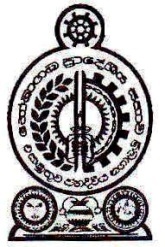 2021.06.22 වන දින හෝමාගම ප්‍රාදේශීය සභා කාර්යාලයේ පැවති  2021 වර්ෂයේ ජුනි මස මහ සභා රැස්වීම් වාර්තාවපැමිණ සිටි ගරු මන්ත්‍රිවරුන් සහ මන්ත්‍රිවරියන්ද,ලේකම්තුමිය ඇතුලු සහභාගීව සිටින සියලුම නිලධාරින්ද, මාධ්‍යවේදීන් ඇතුලු සියලුදෙනා ගෞරවයෙන් යුතුව පිළිගනිමින්,ගරු සභාපතිතුමා විසින්  මහ සභා රැස්වීමේ කටයුතු පෙ.ව.10.00 ට ආරම්භ කරන ලදී.ගරු සභාපති	-  සම්පත් චමින්ද ජයසිංහ මහතාගරු උපසභාපති	-  අයි.ඒබන්දුල රන්ජන් ඉලේපෙරුම මහතා	ගරු ප්‍රාදේශීය සභා මන්ත්‍රී	-  කළුකපුගේ ඩික්සන් ගාමිණී මහතා ගරු ප්‍රාදේශීය සභා මන්ත්‍රී	-  ඩබ්.එම්.අජිත් ප්‍රේමකුමාර මහතා ගරු ප්‍රාදේශීය සභා මන්ත්‍රී 	-  කඩුවාවලගේ දොන් කමල් චන්දන මහතා ගරු ප්‍රාදේශීය සභා මන්ත්‍රී	-  අජිත් ප්‍රියන්ත මාතරආරච්චි මහතාගරු ප්‍රාදේශීය සභා මන්ත්‍රී	-  එච්.රුවන් ප්‍රබෝධ පීරිස් මහතාගරු ප්‍රාදේශීය සභා මන්ත්‍රී	-  උඩුවනගේ දොන් මහින්ද මහතා ගරු ප්‍රාදේශීය සභා මන්ත්‍රී	-  කන්කානිගේ කැලුම් පියංකර මහතා ගරු ප්‍රාදේශීය සභා මන්ත්‍රී	-  රංජිත් නිහාල් හේවාවසම් මහතා ගරු ප්‍රාදේශීය සභා මන්ත්‍රී	-  ජී.චමින්ද අරුණ ශාන්ත මහතා ගරු ප්‍රාදේශීය සභා මන්ත්‍රී	-  ජේ.ඒ.ප්‍රියන්ත පුෂ්පකුමාර මහතා ගරු ප්‍රාදේශීය සභා මන්ත්‍රී	-  වාද්දුවගේ ක්‍රේෂන් ගයන්ත මහතා ගරු ප්‍රාදේශීය සභා මන්ත්‍රී	-  පෙරුම්බුලි අච්චිගේ සුමතිපාල මහතා ගරු ප්‍රාදේශීය සභා මන්ත්‍රීනී	-  කුඩමගේ ක්‍රිශාන්ති මංජුලා කුමාරි මහත්මියගරු ප්‍රාදේශීය සභා මන්ත්‍රී	-  ඩබ්.වී.කිත්සිරි දේවප්‍රිය ද සොයිසා මහතාගරු ප්‍රාදේශීය සභා මන්ත්‍රීනී	-  ජී.කේ.ටමනි ලංකා ප්‍රසාදිනී මහත්මියගරු ප්‍රාදේශීය සභා මන්ත්‍රී	-  ලිෂාන්ත තිලංක කුමාර රණසිංහ මහතාගරු ප්‍රාදේශීය සභා මන්ත්‍රී	-  මාතරගේ වසන්ත ඉන්දික මහතාගරු ප්‍රාදේශීය සභා මන්ත්‍රී	-  එච්.දයන්ත නිරෝෂන හේවාවිතාරණ මහතා	ගරු ප්‍රාදේශීය සභා මන්ත්‍රී	-  එම්.ඒ.ඩී.අසංක නන්දන ශ්‍රිනාත් මහතාගරු ප්‍රාදේශීය සභා මන්ත්‍රීනී	-  ඩබ්.එම්.එස්.ඩී.ඩී.මැණිකේ විජේමාන්න මහත්මියගරු ප්‍රාදේශීය සභා මන්ත්‍රී	-  කත්‍රිආරච්චිගේ රූපසේන මහතාගරු ප්‍රාදේශීය සභා මන්ත්‍රී	-  කේ.ඒ.ඩී.කුමුදු ප්‍රභාත් විදුරංග මහතාගරු ප්‍රාදේශීය සභා මන්ත්‍රී	-  කළුකපුගේ සමන්ත කුමාර මහතාගරු ප්‍රාදේශීය සභා මන්ත්‍රී	-  කේ.ඒ.චමින්ද ප්‍රියදර්ශන කුරුප්පු ආරච්චි මහතාගරු ප්‍රාදේශීය සභා මන්ත්‍රි                     -  එම්.ඒ.වී.ඩොනල් නිලන්ත මහතාගරු ප්‍රාදේශීය සභා මන්ත්‍රී	-  ලාල් මහින්ද මුණසිංහ මහතාගරු ප්‍රාදේශීය සභා මන්ත්‍රී	-  රංග උෂාඩ් අබේසිංහ මහතා	ගරු ප්‍රාදේශීය සභා මන්ත්‍රී	-  තලවලගේ හර්බට් කරුණාරත්න මහතාගරු ප්‍රාදේශීය සභා මන්ත්‍රී	-  කේ.ඒ.ඩී.කුමාර් නිශාන්ත ගුණතිලක මහතාගරු ප්‍රාදේශීය සභා මන්ත්‍රී	-  ආනන්ද කරුණාතිලක මාතරච්චි මහතාගරු ප්‍රාදේශීය සභා මන්ත්‍රී	-  තිලකා නන්ද නාරංතොට මහතාගරු ප්‍රාදේශීය සභා මන්ත්‍රීනී	-  ප්‍රංගිගේ දමයන්තා බන්දුමතී ගුණවර්ධන මහත්මියගරු ප්‍රාදේශීය සභා මන්ත්‍රීනී	-  ඩැස්රි ජෑන්ස් මහත්මියගරු ප්‍රාදේශීය සභා මන්ත්‍රීනී	-  බැද්දගේ දෝන ඉනෝකා තනුජා මහත්මියගරු ප්‍රාදේශීය සභා මන්ත්‍රී	-  අන්දරගේ දොන් කුමාරසිරි මහතාගරු ප්‍රාදේශීය සභා මන්ත්‍රී	-  ඉන්දික ප්‍රසන්න කුමාර කෝරළගේ මහතාගරු ප්‍රාදේශීය සභා මන්ත්‍රී	-  මුදුන්කොටුවගේ දොන් ශාන්ත මහතා	ගරු ප්‍රාදේශීය සභා මන්ත්‍රීනී	-  එස්.කේ.ඒ.නිලා කාන්ති මහත්මියගරු ප්‍රාදේශීය සභා මන්ත්‍රීනී	-  ඩබ්.එච්.ධනුෂ්කා උදේශි ගුණරත්න මහත්මිය	ගරු ප්‍රාදේශීය සභා මන්ත්‍රී	-  නිර්මල සුඛිත් හපුආරච්චි මහතාගරු ප්‍රාදේශීය සභා මන්ත්‍රී	-  අරුණ පනාගොඩ මහතාගරු ප්‍රාදේශීය සභා මන්ත්‍රී	-  බී.ඒ.අනුර පුෂ්ප කුමාරසිරි මහතාගරු ප්‍රාදේශීය සභා මන්ත්‍රීනී	-  ලියනගේ කුමුදුනී රේණුකා මහත්මියගරු ප්‍රාදේශීය සභා මන්ත්‍රීනී	-  එරත්ත පතිරණලාගේ ප්‍රියන්ති මහත්මියනොපැමිණීමගරු ප්‍රාදේශීය සභා මන්ත්‍රීනී	-  කොතලාවගේ කිර්තිලතා මහත්මියගරු ප්‍රාදේශීය සභා මන්ත්‍රී	-  ජිනදාස අබේවර්ධන නාගසිංහ මහතාගරු ප්‍රාදේශීය සභා මන්ත්‍රී	-  රංවලගේ අරුණ රංවල මහතා		
නිලධාරීන්ලේකම් 				- කේ.බී.ටී.කුමුදුණී ගුණතිලක මහත්මිය.වැඩ අධිකාරී 				- ඩබ්.ඒ.පී. විජේකාන්ත මහතාප්‍රධාන ආදායම් පරීක්ෂක		- එස්.පී.එස්.කේ.සුජීව පතිරණ මහතා	කාර්යභාර නිලධාරී			- එස්.කේ.කේ.රමණි මහත්මියකළමනාකරණ සහකාර(සභා කටයුතු)   - පී.ජී.ප්‍රියංගනී මහත්මියපසුගිය මහ සභා රැස්විම් වාර්තා සම්මත කිරිම2021.05.18 දින මහ සභා වාර්තාව මහ සභා වාර්තාව පිළිගැනීම සුදුසු යැයි ගරු  උප සභාපති අයි.ඒ.බන්දුල රන්ජන් ඉලේපෙරුම මහතා විසින් යෝජනා කරන ලදුව, ගරු ප්‍රාදේශීය සභා මන්ත්‍රී කේ.ඩික්සන් ගාමිණී මහතා විසින් ස්ථිර කරන ලදී. ඒ අනුව පසුගිය මහ සභා වාර්තාව සංශෝධනය රහිතව ඒකමතිකව සභා සම්මත වූ බව ගරු සභාපතිතුමා විසින් සභාවට දන්වා සිටින ලදී.ගරු සභාපතිතුමාගේ විශේෂ නිවේදන -නැතගරු සභිකවරුන් නොපැමිණ සිටීමේ අවසරය පිළිබඳ යෝජනා -3:01 ගරු සභාපති සම්පත් චමින්ද ජයසිංහ මහතා යෝජනා කරයිගරු ප්‍රාදේශීය සභා මන්ත්‍රිනී කොතලාවලගේ කිර්තිලතා මහත්මිය  අසනීප තත්ත්වය නිසා අද දින මහ සභාවට සහභාගි වීමට නොහැකි බැවින් නිවාඩු අනුමත කිරීම සුදුසු යැයි යෝජනා කරමි. එම යෝජනාව ගරු ප්‍රාදේශීය සභා මන්ත්‍රී එච්.දයන්ත නිරෝෂණ හේවාවිතාරණ මහතා විසින් ස්ථිර කරන ලදී.යෝජනාව ඒකමතිකව සභා සම්මත වූ බව ගරු සභාපතිතුමා විසින් සභාවට දැනුම් දෙන ලදී.3:02 ගරු සභාපති සම්පත් චමින්ද ජයසිංහ මහතා යෝජනා කරයිගරු ප්‍රාදේශීය සභා මන්ත්‍රි ජිනදාස අබේවර්ධන නාගසිංහ මහතා අසනීප තත්ත්වය නිසා අද දින මහ සභාවට සහභාගි වීමට නොහැකි බැවින් නිවාඩු අනුමත කිරීම සුදුසු යැයි යෝජනා කරමි. එම යෝජනාව ගරු ප්‍රාදේශීය සභා මන්ත්‍රී ලාල් මහින්ද මුණසිංහ මහතා විසින් ස්ථිර කරන ලදී.යෝජනාව ඒකමතිකව සභා සම්මත වූ බව ගරු සභාපතිතුමා විසින් සභාවට දැනුම් දෙන ලදී.3:03 ගරු සභාපති සම්පත් චමින්ද ජයසිංහ මහතා යෝජනා කරයිගරු ප්‍රාදේශීය සභා මන්ත්‍රි රංවලගේ අරුණ රංවල මහතා අසනීප තත්ත්වය නිසා අද දින මහ සභාවට සහභාගි වීමට නොහැකි බැවින් නිවාඩු අනුමත කිරීම සුදුසු යැයි යෝජනා කරමි. එම යෝජනාව ගරු ප්‍රාදේශීය සභා මන්ත්‍රී අරුණ පනාගොඩ මහතා විසින් ස්ථිර කරන ලදී.යෝජනාව ඒකමතිකව සභා සම්මත වූ බව ගරු සභාපතිතුමා විසින් සභාවට දැනුම් දෙන ලදී.සභාව අමතා එවන ලද පෙත්සම්, පැමිණිලි හා සන්නිවේදන සභාව හමුවේ තැබීම - 4:1	‍ඉන්ධන ඇතුළු අනෙකුත් සියළුම පාරිභෝක ද්‍රව්‍ය මිල වැඩිවීමට එරෙහිව ඉදිරිපත් කරන ලද ජනතා පෙත්සම ගරු ප්‍රාදේශීය සභා මන්ත්‍රි අරුණ පනාගොඩ මහතා විසින් සභාවට ඉදිරිපත් කරන ලදී.4:2	සිද්ධමුල්ල සජන පෙදෙස දෙවන පටුමගේ අනවසරයෙන් පවත්වාගෙන යන ගරාජය පිළිබඳව ප්‍රදේශවාසීන් විසින් ඉදිරිපත් කරන ලද ලිපිය ගරු ප්‍රාදේශීය සභා මන්ත්‍රි නිර්මල සුඛිත් හපුආරච්චි මහතා විසින් සභාවට ඉදිරිපත් කරන ලදී.4:3	සංචරන සීමා නියමිත පරිදි පනවා කොරෝනා වසංගතය මැඩපැවැත්වීමට සහ ඉන්ධන ඇතුළු අත්‍යාවශ්‍ය භාණ්ඩවල මිල අඩුකර ප්‍රදේශයේ ජනතාවට සහන සැලසීමට කටයුතු කරන ලෙසට මෙම සභාව හරහා රජයෙන් ඉල්ලීමක් ප්‍රාදේශීය සභා මන්ත්‍රි රංග උෂාඩ් අබේසිංහ මහතා විසින් ඉදිරිපත් කරන ලදී. යථා පරිදි කල් දෙනු ලැබු ප්‍රශ්න	- නැතයථා පරිදි කල් දෙනු ලැබු යෝජනා  6:01 ගරු ප්‍රා.ස.මන්ත්‍රී රංවලගේ අරුණ රංවල මහතා යෝජනා කරයිපසුගිය මහ සභාවේ කල් තබන ලද යෝජනාගරු ප්‍රාදේශීය සභා මන්ත්‍රි රංවලගේ අරුණ රංවල මහතා‍ගේ යෝජනාව ගරු ප්‍රාදේශීය සභා මන්ත්‍රි අරුණ පනාගොඩ මහතා විසින් ඉදිරිපත් කරන ලදී.හෝමාගම පිංකෙත පාර පස්වන පටුමඟ අතුරු මාර්ගයක් වන මංචිවත්ත මාර්ගය මීටර් 50කට අඩු දුර ප්‍රමාණයකින් යුක්ත බැවින් කොන්ක්‍රීට් දමා සංවර්ධනය කරදෙන ලෙස ප්‍රදේශවාසීන්ගේ ඉල්ලීම පරිදි යෝජනා කරමි.එම යෝජනාව ගරු ප්‍රාදේශීය සභා මන්ත්‍රීනී ලියනගේ කුමුදුනී රේණුකා මහත්මිය විසින් ස්ථිර කරන ලදී.යෝජනාව ඒකමතිකව සභා සම්මත වූ බව ගරු සභාපතිතුමා විසින් සභාවට දැනුම් දෙන ලදී.6:02 ගරු ප්‍රා.ස.මන්ත්‍රී රංවලගේ අරුණ රංවල මහතා යෝජනා කරයිපසුගිය මහ සභාවේ කල් තබන ලද යෝජනාගරු ප්‍රාදේශීය සභා මන්ත්‍රි රංවලගේ අරුණ රංවල මහතා‍ගේ යෝජනාව ගරු ප්‍රාදේශීය සභා මන්ත්‍රිනී ඊ.පී.ප්‍රියන්ති මහත්මිය විසින් ඉදිරිපත් කරන ලදී.පිංකෙත පාර දෙවන පටුමඟ සෝමදාස මහතාගේ නිවස ළඟ සිට ජයමාවත සරසි පෙර පාසල දක්වා දිවෙන මාර්ගය ප්‍රාදේශීය සභාව සතු අඩි 20ක මාර්ගයකි. මෙම කොටස ගල් සහිත කොටසක් බැවින් වල් බිහිවී ඇත. මුලිකව බැකෝ යන්ත්‍රය දමා මාර්ගය සකසා කොන්ක්‍රීට් දමා සංවර්ධනය කරදෙන ලෙස යෝජනා කරමි.එම යෝජනාව ගරු ප්‍රාදේශීය සභා මන්ත්‍රීනී ලියනගේ කුමුදුනී රේණුකා මහත්මිය විසින් ස්ථිර කරන ලදී.යෝජනාව ඒකමතිකව සභා සම්මත වූ බව ගරු සභාපතිතුමා විසින් සභාවට දැනුම් දෙන ලදී6:03 ගරු ප්‍රා.ස.මන්ත්‍රී අරුණ පනාගොඩ මහතා යෝජනා කරයිපසුගිය මහ සභාවේ කල් තබන ලද යෝජනාකොවිඩ් 19 ආසාදනයවී හෝමාගම රෝහල තුළ මිය යන රෝගීන් හෝමාගම ප්‍රාදේශීය සභාවේ අරමුදල් යොදවා ආදාහනය කිරීමේ දී සභාවට දැරීමට සිදුවන වියදම රජයේ කොවිඩ් අරමුදලින් සභාව වෙත ප්‍රතිපුර්ණය කර ගත යුතු යැයි සභාවට යෝජනා කරමි.එම යෝජනාව ගරු ප්‍රාදේශීය සභා මන්ත්‍රීනී කුමුදුනී රේණුකා ලියනගේ මහත්මිය විසින් ස්ථිර කරන ලදී.ගරු ප්‍රාදේශීය සභා මන්ත්‍රි අරුණ පනාගොඩ මහතාමේ සම්බන්ධයෙන් තමා විසින් පසුගිය මහ සභාවට ප්‍රශ්නයක් ඉදිරිපත් කල අතර, ඒ සඳහා ඔබතුමා විසින් පිළිතුරක් ලබා දී තිබු බවත්,ඊට අමතරව ඔබතුමා විසින් අන්තර් ජාලයට ද කරුණ පැහැදිලි කිරීමක් සිදුකර තිබු බවත් පවසමින්, මෙම කොවිඩ් වසංගතය දුප්පත් පොහොසත් භේදයකින් තොරව, පක්ෂ පාට භේදයකින් තොරව, ජාති ආගම් භේදයකින් තොරව කවුරුත් පීඩාවට පත් වී තිබෙන බවත් පැවසීය. මේ නිසා දිනෙන් දින ජනතාව‍ගේ ජීවිත අහිමි වන ආර්ථික අපහසුතා වැඩිවන අතර, මේ වන විට එම වෛරසයේ නව ප්‍රභේද ව්‍යාප්ත වෙමින් තිබෙන බැවින් කවුරුත් අසරණ තත්ත්වයට පත් වී තිබෙන බව පැවසීය. මෙම වෛරසයෙන් ආරක්ෂාවීම සඳහා වරින් වර රට වැසීම නිසා ජනතාවගේ ජීවනෝපායන් අහිමි වී ඉතාමත් අපහසුතාවට පත් වී සිටින අතර, හෝමාගම ප්‍ර‍දේශයට තිබු හෝමාගම රෝහල සහ වෑතර රෝහල යන රෝහල් දෙකම කොරෝනා රෝහල් බවට පත් කිරීම නිසා ජනතාවට බෙහෙත් ටිකක් ලබා ගැනීම මේ ප්‍රදේශයේ ජනතාවට රෝහලක් පවා නොමැති වී තිබෙන අතරම, කොරෝනා නිසා ජනතාව‍ගේ ජීවිත ඉතාමත් අවාසනාවත්ත ලෙස අහිමි වන යුගයකට මේ සඳහා කොවිඩ් අරමුදලක් ඇතිකර එම අරමුදල තර කර දෙන ලෙසට රජය විසින් දානපතියන්ගෙන් සහ ව්‍යාපාරිකයින්ගෙන් ඉල්ලීම් කල බවත් පැවසීය. මෙවැනි තත්ත්වයක් හමුවේ මේ ප්‍රදේශයේ ජනතාව ප්‍රාදේශීය සභාවට ගෙවන බදු මුදලින් විශාල මුදල් ප්‍රමාණයක් මෙම බල ප්‍රදේශයෙන් පිටස්තර කොරෝනා රෝගීන් අදාහනය කිරීමට සහ ඒ හා සම්බන්ධ කටයුතු වෙනුවෙන් වියදම් කිරීමට සිදු වී තිබෙන බවත් පැවසීය.ගරු සභාපති සම්පත් චමින්ද ජයසිංහ මහතාගරු ආණ්ඩුකාරතුමා සමඟ පැවති සාකච්ඡාවේදී එක් ආදහනයක් සඳහා උපරිම 10,000.00 ක මුදලක් ගෙවීමට එකඟ වූ අතර, දැනටමත් මුදල් ප්‍රතිපුරණය කරන ලෙස දන්වා යවා තිබෙන අතර, මෙම ගෝලීය වසංගතය තත්ත්වය හමුවේ ප්‍රාදේශීය සභාව වශයෙන් අපට කලහැකි දෙයක් තිබේ නම් කලයුතු බවත්,ලංකාවෙන්ම මියයන අය අතරින් 10% ක් ආදාහනය කර තිබෙන්නේ හෝමාගම ප්‍රාදේශීය සභාවෙන් බැවින් ඔබතුමන්ලාගේ සහයෝගය ඇතිව අප එම කටයුතු සිදු කරන බව පැවසීය.ගරු ප්‍රාදේශීය සභා මන්ත්‍රි අරුණ පනාගොඩ මහතාමේ සභාවේ අරමුදල් මෙම ප්‍රදේශයේ ජනතාව වෙනුවෙන් වියදම් කිරීමට හැකි බැවින් විශේෂයෙන් ලේකම්තුමිය මේ සම්බන්ධයෙන් අවධානය යොමු කර සභාව විසින් වියදම් කල මුදල ප්‍රතිපුරණය කර ගැනීමට  කටයුතු කරන ලෙසට දන්වා සිටින බව පැවසීය.ගරු ප්‍රාදේශීය සභා මන්ත්‍රි රංග උෂාඩි අබේසිංහ මහතාකොරෝනා වසංගතයෙන් මියයන අයගේ දේහයන් ආදාහනය කිරීමට ප්‍රාදේශීය සභාව විසින් විශාල මුදලක් දැරීමට සිදු වී තිබෙන අතර, ඔබතුමා සඳහන් කල ආකාරයට එම මුදල ප්‍රතිපුර්ණය කර ගැනීමට දැනටමත් කටයුතු කර තිබෙන බවත්, ගෝලීය වසංගතය හමුවේ ප්‍රාදේශීය සභාව වශයෙන් යම් කාර්ය භාරයක් ඉටු කලයුතු බවත් පැවසීය. මේ වන විට සභාවේ සිටින නිලධාරීන් සහ සේවකයින් එන්නත් කිරීමට කටයුතු සැලසුම් කර ඇතැයි තමා සිතන අතර, මහජන නියෝජිතයින් සියළු දෙනා මේ වන විට එන්නත්කරණය කර නොමැති බවත්, නිවසක් නිරෝධායනය කල පසුව ඒ අය මහජන නියෝජිතයාට කතා කරන අතර, එහිදී ඒ අය කලහැකි දෙයක් තිබේනම් කරන අතරතම, පසුගිය දිනවල පැවති ගංවතුර අවස්ථාවේදී මහජන නියෝජිතයින් ඉදිරිපත් වී කටයුතු කරනවා තමා දුටු නිසා එම මහජන නියෝජිතයින් අනිවාර්‍යයෙන්ම එන්නත් වී සිටිය යුතු බවත් පැවසීය. විශේෂයෙන් හෝමාගම කොට්ඨාශයේ එන්නත්කරණ  කිරීම අනෙකුත් ප්‍රදේශවලට සාපේක්ෂව බලන විට අඩු  බැවින් හෝමාගම ජනතාවට අසාධාරණයක් සිදුවන බව තමාගේ හැඟිම බවත් පැවසීය.එම නිසා ඒ පිළිබඳව අවධානය යොමු කර කටයුතු කරන ලෙසට දන්වා සිටින බව පැවසීය.ගරු ප්‍රාදේශීය සභා මන්ත්‍රි ලාල් මහින්ද මුණසිංහ මහතාලංකාවේ කොරෝනා මරණවලින් 10% ක් ආදාහනය කරනු ලබන්නේ මෙම බල ප්‍රදේශයේ නිසා එන්නත්කරණ වැඩ සටහනේදී ද එම 10% ප්‍රමාණය අපට ලබා දෙන ලෙසට ඉල්ලා සිටිය යුතු අතරම, පසුගිය කාලයේ වයස 60 ට වැඩි පුද්ගලයන්ට එන්නත්කරණය කර අතර, ඒ අවස්ථාවේදී 60 මාසයක් දෙකක් තිබු අයට එන්නත ලබා ගැනීමට නොහැකි වු අතර, දැන් 60ට වැඩි අයට එන්නත ලබා නොදෙන බැවින් ඒ අයට එන්නත ලබා ගැනීමට නොහැකි වී තිබෙන නිසා ඒ ගැන අවධානය යොමු කරන ලෙසට දන්වා සිටින බව පැවසීය.ගරු ප්‍රාදේශීය සභා මන්ත්‍රි කේ.කැලුම් පියංකර මහතාහෝමාගම රෝහලේ ලංකාව පුරාම සිටින කොරෝනා රෝගීන් සිටින අතර, එම රෝගීන්ට කොරෝනා වසංගතය සමඟ තවත් විවිධ රෝග මතුවන රෝගීන්ට හෝමාගම රෝහලේ ප්‍රතිකාර කිරීමට අවශ්‍ය පහසුකම් තිබෙන බවත් පැවසීය. මේ අවස්ථාවේදී ප්‍රාදේශීය සභාවේ කාර්ය මණ්ඩලය විශාල සේවාවක් සිදු කරන බැවින් ඒ සඳහා ස්තුතිය පුද කිරීමට මෙය අවස්ථාවක් කර ගන්නා අතර, හෝමාගම රෝහල කොරෝනා රෝගීන්ට අමතරව සියළුම සායන පවත්වාගෙන යන බවත් පවසමින් මේ සියළු කටයුතු හෝමාගම පුරවරයට ගෞරවයක් බවත් පැවසීය. ගරු ප්‍රාදේශීය සභා මන්ත්‍රි නිර්මල සුඛිත් හපුආරච්චි මහතාමෙම වසංගතය හමුයේ හෝමාගම ප්‍රාදේශීය සභාවේ සභාපතිවරයා වශයෙන් හා නගරයේ ප්‍රධාන පුරවැසිය වශයෙන් ඔබතුමා විසින් කරනු ලබන කාර්ය සම්බන්ධයෙන් අපගේ ප්‍රසාදය හිමිවන අතර, මෙම කටයුතු සිදු කිරීමේදී ඔබතුමා විසින් නීතිමය රාමුවද සකස් කර ගන්නා ලෙසටත් නැතහොත් කොරෝනා වසංගතය අවසන් වීමෙන් පසුව මේ සම්බන්ධයෙන් ඔබතුමාට  උසාවියට යාමට ද සිදුවිය හැකි බවත් පැවසීය.ගරු ප්‍රාදේශීය සභා මන්ත්‍රි බී.ඒ.අනුර පුෂ්ප කුමාරසිරි මහතාමෙම එන්නත ලබාගත් පසුව විවිධ සංකූලතා ඇතිවිය හැකි අය විශාල වශයෙන් සිටින බැවින් ඒ අයව රෝහල්ගත කර එන්නත ලබා දියයුතු බැවින් ඒ සඳහා වැඩ පිළිවෙලක් සකස් කරන ලෙස දන්වා සිටින බව පැවසීය.(එන්නත්කරණය කරනු ලබන ස්ථානවලදී ඒ අය සම්බන්ධයෙන් වෙනම ලේඛණයක් ලබා ගෙන තිබෙන බැවින් ඒ අය වෙනුවෙන් ඉදිරියේ දී එන්නත ලබා දීමට කටයුතු කරන බවත් ගරු සභාපති සම්පත් චමින්ද ජයසිංහ මහතා පැවසීය.)ගරු ප්‍රාදේශීය සභා මන්ත්‍රිනී ලියන‍ගේ රේණුකා කුමුදුනී  මහත්මියකොරෝනා වසංගතයෙන් මියයන අයගේ දේහයන් ආදාහනයන් සිදු කිරීම ඇතුළු  කටයුතු කිරීම ඔබතුමා විසින් කරනු ලබන සත් ක්‍රියාවක් මෙන්ම අගය කලයුතු ක්‍රියාවක් බවත් පවසමින් මෙම එන්නත්කරණ වැඩ පිළිවෙල සම්බන්ධයෙන් තමාට බොහෝ අය කතා කර තොරතුරු විමසන අතර, නිරෝධායන නීති හා එන්නත් කිරීම ආදි රජයේ වැඩ පිළිවෙල සම්බන්ධව අපට විවේචනයක් තිබෙන අවස්ථාවකදී ඔබතුමා හැකි පමණින් කටයුතු කර තිබෙන නිසා ඒ සම්බන්ධව නැවත ස්තුතිවන්ත වන බව පැවසුවාය. ගරු ප්‍රාදේශීය සභා මන්ත්‍රිනී ඩබ්.එච්.ධනුෂ්කා උදේශි ගුණරත්න මහත්මියමෙම එන්නත්කරණ වැඩ සටහනේදී  ඔබතුමා විසින් විශාල කාර්ය භාරයක් සිදුකල නමුත්,හෝමාගම විද්‍යාලයේදී සිදුකල එන්නත්කරණ වැඩ සටහනේදී සභාවේ සේවකයින්ට එන්නත ලබා ගැනීමට ගිය අවස්ථාවේදී එහි සිටි ජනතාවගෙන් විශාල විරෝධතාවයක් මතු වූ  බවත් පැවසුවාය.ගරු සභාපති සම්පත් චමින්ද ජයසිංහ මහතාඑම එන්නත්කරණ වැඩ සටහනේදී ප්‍රධාන සෞඛ්‍ය වෛද්‍ය නිලධාරී කාර්යාලයට ලේකම්තුමියත්,වැඩ අධිකාරිතුමාත්,ආදායම් පරීක්ෂකතුමා සහ තමා ‍ගොස් දැඩි ඉල්ලීමක් කල නමුත් එහි පැමිණි සිටි ජනතාව එන්නත ලබා ගැනීමට අපේ සේවකයන් ගිය අවස්ථාවේදී විරෝධයක් මතු කර තිබු බවත් පවසමින් සභාව වශයෙන් මේ ආසනයේ සියළුම රාජ්‍ය ආයතන විෂබීජහරණය කිරීම සිදු කරන අතර,සභාවේ වාහන සංචිත ප්‍රමාණවත් නොවුවත් අපේ පෞද්ගලික වාහනවලින් අපේ කාර්යයන් ඉටු කර ගනිමින් කැබ් රථ දෙකක්  කොරෝනා වැඩ සටහන් වෙනුවෙන් ලබාදී තිබෙන බවත් පැවසීය.මේ අවස්ථාවේදී අප මෙම වසංගතය වෙනුවෙන් යමක් නොකලහොත් මහජන නියෝජිතයින් වශයෙන් අපගෙන් වැඩක් නැති බැවින් අනපනත් කෙසේ වුවත් අප මේ අවස්ථාවේදී එම කටයුතු සිදු කරන බවත් පැවසීය.ගරු ප්‍රාදේශීය සභා මන්ත්‍රිනී ඊ.පී.ප්‍රියන්ති මහත්මියමේ වන විට අලුතින් පැතිරී යන ඩෙල්ටා ප්‍රභේදය සිඝ්‍රයෙන් පැතිර යන බවට රජයේ වෛද්‍ය නිලධාරී සංගමය විසින් දන්වා තිබෙන අතර, පී.සී.ආර්.පරීක්ෂණ හතකින් එක් අයෙක් කොවිඩ් රෝගියෙක් බවට සෞඛ්‍ය කේන්ද්‍රයෙන් තොරතුරු ලබාදී තිබෙන බවත් පැවසුවාය.අපේ අටේ නිදහස් සෞඛ්‍ය සේවාවක් තිබෙන නිසා ගෝලීය වසංගතය සඳහා අප හොඳින් මුහුණ දී සිටින අතර, ලෝක සෞඛ්‍ය සංවිධානය විසින් කොරෝනා වසංගතය සඳහා සෑම දෙනාම ආරක්ෂා වන තුරු කිසිදු කෙනෙක් ආරක්ෂා නොවනු ඇත යනුවෙන් තේමා පාඨයක් ඉදිරිපත් කර තිබෙන බවත් පැවසුවාය.එසේම 2020 මැයි මස සිට 2021 මැයි මස දක්වා විෂබීජහරණ දියර හා සේවකයින්ගේ ආරක්ෂක ඇඳුම් කට්ටල ආදිය සඳහා රුපියල් 421,125/= ක මුදලක් වියදම් කර තිබෙන අතර, මිනි පෙට්ටි සහ ආදානය සඳහා ද මුදල් වියදම් කර තිබෙන අතර, කිසිදු සභාවක් සිදු නොකරන ආකාරයේ මානුෂිය අන්දමින් මෙම සභාව කටයුතු කර තිබෙන බවත් ඔබතුමා විසින් ප්‍රකාශ කර සිටි නමුත් මෙම සභාව බදු අයකරනු ලබන්නේ මේ ප්‍රදේශයේ ජනතාවට පහසුකම් සැලසීමට බවත්, රජයේ මේ සඳහා කොවිඩ් අරමුදලක් තිබෙන බැවින් අපේ ආසනයේ ජනතාවට අසාධාරණයක් සිදුකරන බවත් පැවසුවාය. එසේම ආදාහනාගාරවල සේවය කරනු ලබන සේවකයින් වෙනුවෙන් අපට එම මුදල් යෙදවීමට හැකි අතර, මුව ආවරණය අතින්වත් ඇල්ලීම සුදුසු නැතැයි කියන නමුත් කැළි කසළ එකතු කරනු ලබන අපේ සේවකයින් කැළි කසළ සමඟ තිබෙන එම මුව ආවරණ ඇල්ලීමට සිදුවන බැවින් එම අවධානම සමඟ ඒ අය තමන්ගේ නිවෙස්වලට තමන්ගේ දරුවන් ලඟ‍ට යන බැවින් ඒ අය වෙනුවෙන් අපට යමක් කිරීමට හැකි බවත් පැවසුවාය. මේ ප්‍රදේශයේ රෝහල් කොරෝනා රෝහල් බවට පත්කර ඇති බැවින ආර්ථික අපහසුතා මධ්‍යයේ සිටින ජනතාවට බෙහෙත් ටිකක් ගැනීමට යාමට තැනක් නොමැති නිසා ඒ අය වෙනුවෙන් වැඩ පිළිවෙලක් සකස් කලහැකි බවත් පැවසුවාය.(එම මුදල් ප්‍රතිපු	ර්ණය කරන බවට තමා සභාපතිවරයා වශයෙන් සභාව දැනුවත් කල අතර, ඒ සඳහා නෛතික ක්‍රියා මාර්ග ගෙන තිබෙන බවත් ගරු සභාපති සම්පත් චමින්ද ජයසිංහ මහතා විසින් දැනුම් දෙන ලදී.)ගරු ප්‍රාදේශීය සභා මන්ත්‍රි එම්.ඒ.ඩී.අසංක නන්දන ශ්‍රිනාත් මහතාමෙම වසංගතය හමුවේ අප සියළු දෙනා දේශපාලන කෝණයෙන් නොබලා රටක් වශයෙන් එකතු වී මුහුණ දියයුතු බව තමාගේ හැඟිම බවත් පැවසීය.ගරු ප්‍රාදේශීය සභා මන්ත්‍රි උඩුවනගේ දො‍න් මහින්ද මහතාමෙම වසංගතය අප බලාපොරොත්තු වූ දෙයක් නොවන අතර, හෙට දිනයේදී අපත් මෙම වසංගතයට ගොදුරු වියහැකි අතර,කොරෝනා රෝගීන් රැගෙන ඔබතුමා වාහනයේ නැගී ගොස් එම අභියෝගයට මුහුණ දුන් අතර, කොරෝනාවලින් මියයන පුද්ගලයන්ට මිනී පෙට්ටි ලබාදීමට ඔබතුමා සුදානම් වූයේ ඔබතුමාගේ සාක්කුවෙන් මුදල් ලබාදීම‍ට කටයුතු කල බැවින් එවැනි නායක ලක්ෂණ හිමි ඔබතුමාට ඉදිරියේ දී මේ සඳහා ප්‍රශ්නයක් වුවහොත් ඒ සඳහා ද එඩිතරව ඔබතුමා මුහුණ දීමට සුදානම් බවත් පැවසීය.ප්‍රදේශයේ ‍ප්‍රධාන සෞඛ්‍ය බලධාරියා වශයෙන් ඔබතුමා ගත් තීන්දු නිවැරදි බැවින් අප ඔබතුමා සමඟ සිටින අතර, ඔබතුමන්ලා මේ සම්බන්ධයෙන් ඉදිරිපත් කල කරුණු අනුව ඒ සම්බන්ධයෙන් ද සැලකිලිමත් වී  නීත්‍යානුකූලව එම කටයුතු කරගෙනයාමට අවශ්‍ය පසුබිම සකස් කර ගන්නා ලෙසට ඉල්ලා සිටින බව පැවසීය.ගරු ප්‍රාදේශීය සභා මන්ත්‍රිනී එස්.කේ.ඒ.නීලා කාන්ති මහත්මියමේ වනවිට කොරෝනා මරණ 257  ක් ආදාහනය කර තිබෙන අතර, අද දින තවත් මරණ අටක් හෝමාගම ආදානාගාරවල ආදාහනය කිරීමට  තිබෙන බැවින් කොරෝනා මරණ 265 ක් හෝමාගම ප්‍රදේශීය සභාව විසින් ආදාහනය කර තිබෙන නමුත් හෝමාගම රෝහල තවමත් මූලික රෝහලක් බවත්, පසුගිය දිනවල ජාතික රෝහල් 11 ක් නම් කල නමුත් එම ලැයිස්තුවට හෝමාගම රෝහල ඇතුලත් කර නොමැති බව පැවසුවාය. එසේම හෝමාගම රෝහල ලංකාවේම කොරෝනා ආසාදිතයන් සඳහා වෙන් කර තිබුණද කොරෝනා එන්නත ලබා දීමේ දී හෝමාගම ආසනයට කුඩම්මාගේ සැලකිල්ලක් තිබෙන බවත් අපගේ ප්‍රදේශයේ අවුරුදු 60 ට වැඩි සුඵ පිරිසකට ඉන්දියන් එන්නත ලබාදීම හැර අනෙකුත් අයට තවමත් කිසිදු එන්නතක් ලබා දී නොමැති බවත්, තමාගේ කොට්ඨාශයේ ජනතාවට එන්නත ලබා දෙන තෙක් තමා තවමත් එන්නත ලබා නොගත් බවත් පවසමින්, ප්‍රදේශයේ ජනතාව එන්නත ලබා දෙන්නේ කවදාද, කොහේද යන්න විමසන විට ලබා දෙන්නට උත්තරයක් නොමැති බැවින් ඔබතුමාව සහ සෞඛ්‍ය වෛද්‍ය නිලධාරීන් දුරකථනයෙන් සම්බන්ධ කර ගැනීමට උත්සාහ කල නමුත් නොහැකි වූ බවත් පැවසුවාය.කෙසේ නමුත් අපගේ අනෙකුත් මන්ත්‍රිවරුන් අදහස් දැක්වූ ආකාරයට පළාත් පාලන පනතට අනුව විගණනයක් සිදුවන බැවින් ඔබතුමා සත් භාවයෙන් එම කටයුතු සිදු කලද හෝමාගම ආසනයේ බදු මුදලින් වියදම් කරන ලද මුදල ප්‍රතිපුරණය කර ගැනීමට කටයුතු සිදු කරන ලෙසට දන්වා සිටින බව පැවසුවාය.ගරු ප්‍රාදේශීය සභා මන්ත්‍රි අරුණ පනාගොඩ මහතාතමාගේ යෝජනාවට අදහස් දැක් වු සියළුම මන්ත්‍රිවරුන්ට තමාගේ ස්තුතිය පුද කරන අතර, මෙම යෝජනාව තමා ඉදිරිපත් කලේ දේශපාලන වශයෙන් නොවන අතර, ඔබතුමා මෙම කටයුතු සත් භාවයෙන් සිදු කලද මේ රටේ එවැනි සත් භාවයෙන් සිදුකරනු ලබන කටයුතුවලද යම් යම් අකටයුතුකම් සිදුවන බැවින් මෙම ඉදිරිපත් වන අදහස් අනුව යම් අඩුපාඩුවක් තිබෙන්නේ නම් සකස් කර ගැනීම කලයුතු බවත් පැවසීය. තමාගේ කොට්ඨාශයේ කොවිඩ් මරණයක් සිදු වූ පුද්ග‍ලයෙකු විසින් තමාට කතා කර එම නිවස විෂබීජහරණය කර දෙන ලෙසට ඉල්ලා සිටි විට තමා ඔබතුමාට කතා කර ඒ බව දැනුම් දුන් පසුව ක්ෂණිකව ඒ මොහොතේදීම එම විෂබීජහරණය කිරීමේ කටයුතු සිදු කල බවත්, අප කුමන දේශපාලන මතයක් දැරූවද කොවිඩ් වසංගතය හමුවේ එම දේශපාලන මත අදාල නොවන බවද පැවසීය. එම නිසා ඔබතුමා විසින් මෙම වසංගතය හමුවේ සත් භාවයෙන් යම් කටයුත්තක් සිදු කල අතර, එය ඔබතුමාගේ පෞද්ගලික කටයුත්තක් නොව පොදු කටයුත්තක් බැවින් ඒ සම්බන්ධයෙන් අඩුපාඩුවක් තිබෙන්නේ නම් පෙන්වාදීම මහජන නියෝජිතයින් වශයෙන් අපගේ වගකීම බැවින් ඒ අනුව තමා මෙම යෝජනාව ඉදිරිපත් කල අතර, ඒ සම්බන්ධයෙන් විවිධ අදහස් ඉදිරිපත් වූ බවත්, මෙම බල ප්‍රදේශයේ සෞඛ්‍ය බලධාරියා වන්නේ ඔබතුමා බවත්, එම වගකීම ඉටුකරමින් මෙම බල ප්‍රදේශයේ ජනතාවට කොවිඩ්වලින් තොර ජීවිතයක් උරුම කරදීමට කටයුතු කලයුතු නිසා තවමත් එන්නත ලබා ගැනීමට නොහැකි වූ අයට එන්නත ලබදීමට කටයුතු කර ජනතාවගේ ජීවිත ආරක්ෂා කර දීමට කටයුතු කිරීමට ශක්තිය මෙම සභාවට ලැබේවා'යි ප්‍රාර්ථනා කරන බවත් පැවසීය.   යෝජනාව ඒකමතිකව සභා සම්මත වූ බව ගරු සභාපතිතුමා විසින් සභාවට දැනුම් දෙන ලදී.6:04 ගරු සභාපති සම්පත් චමින්ද ජයසිංහ මහතා යෝජනා කරයිහබරකඩ දහම් මාවත, නාමල් මාවත ඇතුලු අතුරු මාර්ග සුදුසු පරිදි සංවර්ධනය කිරීමට යෝජනා කරමි.එම යෝජනාව ගරු ප්‍රාදේශීය සභා මන්ත්‍රී උඩුවනගේ දොන් මහින්ද මහතා විසින් ස්ථිර කරන ලදී.යෝජනාව ඒකමතිකව සභා සම්මත වූ බව ගරු සභාපතිතුමා විසින් සභාවට දැනුම් දෙන ලදී.6:05 ගරු ප්‍රා.ස.මන්ත්‍රී කේ.ඩික්සන් ගාමිණී මහතා යෝජනා කරයිමත්තේගොඩ බටහිර ග්‍රාමසේවා වසමේ පවුල් 1800ක් හා 6000ක් පමණ පිරිසක් ජීවත් වේ. මෙම වසම තුළ සමෘද්ධි නිලධාරි, කෘෂි නිලධාරි, ග්‍රාම නිලධාරි, ආර්ථික සංවර්ධන නිලධාරි, පවුල් සෞඛ්‍ය සේවිකා යන නිලධාරින්ට පොදු ස්ථානයක් නොමැත. එම නිසා ජනතාව මහත් අසීරුතාවයකට පත්වී ඇති අතර පොදු සමිති සමාගම් පැවැත්වීමට පොදු ස්ථානයක් නොමැති නිසා එම වසමේ සල්ගස් හංදියේ වතුර ටැංකියට යාබද ඇති ප්‍රාදේශීය සභාව සතු පර්චස් 36ක පොදු ඉඩමේ ප්‍රජා ශාලාවක් ඉඳිකිරීමට යෝජනා කරමි.එම යෝජනාව ගරු ප්‍රාදේශීය සභා මන්ත්‍රී ඩබ්.එම්.අජිත් ප්‍රේමකුමාර මහතා විසින් ස්ථිර කරන ලදී.යෝජනාව ඒකමතිකව සභා සම්මත වූ බව ගරු සභාපතිතුමා විසින් සභාවට දැනුම් දෙන ලදී.6:06 ගරු ප්‍රා.ස.මන්ත්‍රී කේ.ඩික්සන් ගාමිණී මහතා යෝජනා කරයිමත්තේගොඩ බණ්ඩාරනායකපුර 3 වන පටුමඟ අංක 193/128 නිවස මායිම් වෙල දක්වා ඇති කාණු පද්ධතිය ප්‍රතිසංස්කරණය කිරිම සඳහා රු.ලක්ෂ 05ක ඇස්තමේන්තුව පිළිගෙන ක්‍රියාත්මක කිරීමට යෝජනා කරමි.එම යෝජනාව ගරු ප්‍රාදේශීය සභා මන්ත්‍රී ඩබ්.එම්.අජිත් ප්‍රේමකුමාර මහතා විසින් ස්ථිර කරන ලදී.යෝජනාව ඒකමතිකව සභා සම්මත වූ බව ගරු සභාපතිතුමා විසින් සභාවට දැනුම් දෙන ලදී.6:07 ගරු ප්‍රා.ස.මන්ත්‍රී කේ.ඩික්සන් ගාමිණී මහතා යෝජනා කරයිමත්තේගොඩ බණ්ඩාරනායකපුර 3 වන පටුමඟ අංක 193/125 නිවස ඉදිරිපස ඇති කාණු පද්ධතිය ඉඳිකිරිමේ රු.ලක්ෂ 04ක ඇස්තමේන්තුව පිළිගෙන ක්‍රියාත්මක කිරීමට යෝජනා කරමි.එම යෝජනාව ගරු ප්‍රාදේශීය සභා මන්ත්‍රී ඩබ්.එම්.අජිත් ප්‍රේමකුමාර මහතා විසින් ස්ථිර කරන ලදී.යෝජනාව ඒකමතිකව සභා සම්මත වූ බව ගරු සභාපතිතුමා විසින් සභාවට දැනුම් දෙන ලදී.6:08 ගරු ප්‍රා.ස.මන්ත්‍රී කේ.ඩික්සන් ගාමිණී මහතා යෝජනා කරයිමත්තේගොඩ බණ්ඩාරනායකපුර 5 වන පටුමඟ පැති බැම්ම බැදීම සඳහා රු.ලක්ෂ 10ක ඇස්තමේන්තුව පිළිගෙන ක්‍රියාත්මක කිරීමට යෝජනා කරමි.එම යෝජනාව ගරු ප්‍රාදේශීය සභා මන්ත්‍රී ඩබ්.එම්.අජිත් ප්‍රේමකුමාර මහතා විසින් ස්ථිර කරන ලදී.යෝජනාව ඒකමතිකව සභා සම්මත වූ බව ගරු සභාපතිතුමා විසින් සභාවට දැනුම් දෙන ලදී.6:09 ගරු ප්‍රා.ස.මන්ත්‍රී කේ.ඩික්සන් ගාමිණී මහතා යෝජනා කරයිමත්තේගොඩ පුබුදු මාවත ප්‍රධාන මාර්ගයේ රෝහිණි මහත්මියගේ නිවස අසල ප්‍රධාන මාර්ගයේ ඇති කාණු පද්ධතිය ඉඳිකිරිම සඳහා රු.ලක්ෂ 10ක ඇස්තමේන්තුව පිළිගෙන ක්‍රියාත්මක කිරීමට යෝජනා කරමි.එම යෝජනාව ගරු ප්‍රාදේශීය සභා මන්ත්‍රී ඩබ්.එම්.අජිත් ප්‍රේමකුමාර මහතා විසින් ස්ථිර කරන ලදී.යෝජනාව ඒකමතිකව සභා සම්මත වූ බව ගරු සභාපතිතුමා විසින් සභාවට දැනුම් දෙන ලදී.6:10 ගරු ප්‍රා.ස.මන්ත්‍රී කේ.ඩික්සන් ගාමිණී මහතා යෝජනා කරයිමත්තේගොඩ සමනල පෙදෙස බැවුමේ දකුණුපස වංගුව ළඟ මායිමේ පැතිබැම්ම බැදිම සඳහා රු.ලක්ෂ 05ක ඇස්තමේන්තුව පිළිගෙන ක්‍රියාත්මක කිරීමට යෝජනා කරමි.එම යෝජනාව ගරු ප්‍රාදේශීය සභා මන්ත්‍රී ඩබ්.එම්.අජිත් ප්‍රේමකුමාර මහතා විසින් ස්ථිර කරන ලදී.යෝජනාව ඒකමතිකව සභා සම්මත වූ බව ගරු සභාපතිතුමා විසින් සභාවට දැනුම් දෙන ලදී.6:11 ගරු ප්‍රා.ස.මන්ත්‍රී කේ.ඩික්සන් ගාමිණී මහතා යෝජනා කරයිමත්තේගොඩ බටහිර ඇල්ෆා කර්මාන්ත ආයතනයට ඉදිරිපස ඇති අඩි 06ක් පළල , අඩි 500ක් පමණ දිග අතුරු මාර්ගය සංවර්ධනය කිරීම සඳහා රු.ලක්ෂ 06ක ඇස්තමේන්තුව පිළිගෙන ක්‍රියාත්මක කිරිමට යෝජනා කරමි.එම යෝජනාව ගරු ප්‍රාදේශීය සභා මන්ත්‍රී ඩබ්.එම්.අජිත් ප්‍රේමකුමාර මහතා විසින් ස්ථිර කරන ලදී.යෝජනාව ඒකමතිකව සභා සම්මත වූ බව ගරු සභාපතිතුමා විසින් සභාවට දැනුම් දෙන ලදී.6:12 ගරු සභාපති සම්පත් චමින්ද ජයසිංහ මහතා යෝජනා කරයි1987 අංක 15 දරන ප්‍රාදේශීය සභා පන‍තේ 134(1) වගන්තිය ප්‍රකාරව හෝමාගම ප්‍රාදේශීය සභා බල ප්‍රදේශයේ හෝමාගම කලාපයේ දියුණුගම් ප්‍රදේශ ලෙස ප්‍රකාශයට පත්කල ප්‍රදේශයන් හි තක්සේරු දෙපාර්තුමේන්තුව විසින් තක්සේරුව සිදුකර ඇති කොට්ඨශ අංක 08, 11, 12 සහ 13 හි තක්සේරුව පිළිගැනීමටත්, 7% වාර්ෂික බද්දක් පනවා වරිපනම් බදු අයකිරිමටත් සුදුසු බව යෝජනා කරමි.එම යෝජනාව ගරු උප සභාපති අයි.ඒ.බන්දුල රන්ජන් ඉලේපෙරුම මහතා විසින් ස්ථිර කරන ලදී.යෝජනාව ඒකමතිකව සභා සම්මත වූ බව ගරු සභාපතිතුමා විසින් සභාවට දැනුම් දෙන ලදී.6:13 ගරු සභාපති සම්පත් චමින්ද ජයසිංහ මහතා යෝජනා කරයි2021.06.01 වන දින පැවති ටෙන්ඩර් කමිටු වාර්තාවේ සියළුම නිර්දේශයන් පිළිගෙන අනුමත කිරීම සුදුසු යැයි යෝජනා කරමි.එම යෝජනාව ගරු ප්‍රාදේශීය සභා මන්ත්‍රී කේ.කැලුම් පියංකර මහතා විසින් ස්ථිර කරන ලදී.යෝජනාව ඒකමතිකව සභා සම්මත වූ බව ගරු සභාපතිතුමා විසින් සභාවට දැනුම් දෙන ලදී.6:14 ගරු සභාපති සම්පත් චමින්ද ජයසිංහ මහතා යෝජනා කරයි2021.06.08 වන දින පැවති මුදල් හා ප්‍රතිපත්ති වාර්තාවේ සියළුම නිර්දේශයන් පිළිගෙන අනුමත කිරීම සුදුසු යැයි යෝජනා කරමි.එම යෝජනාව ගරු ප්‍රාදේශීය සභා මන්ත්‍රී කේ.කැලුම් පියංකර මහතා විසින් ස්ථිර කරන ලදී.යෝජනාව ඒකමතිකව සභා සම්මත වූ බව ගරු සභාපතිතුමා විසින් සභාවට දැනුම් දෙන ලදී.6:15 ගරු සභාපති සම්පත් චමින්ද ජයසිංහ මහතා යෝජනා කරයිපිටිපන පන්සල් හංදිය බේකරිය පාර සංවර්ධනය කිරීමටත්, ඒ සඳහා වන රු.1,855,000.00 ක ඇස්තමේන්තු මුදල පිළිගැනීම සුදුසු බවට යෝජනා කරමි.එම යෝජනාව ගරු ප්‍රාදේශීය සභා මන්ත්‍රී උඩුවනගේ දොන් මහින්ද මහතා විසින් ස්ථිර කරන ලදී.යෝජනාව ඒකමතිකව සභා සම්මත වූ බව ගරු සභාපතිතුමා විසින් සභාවට දැනුම් දෙන ලදී.6:16 ගරු සභාපති සම්පත් චමින්ද ජයසිංහ මහතා යෝජනා කරයිකිරිබේරියකැලේ ග්‍රාම නිලධාරි වසම මිලේනියම් වෛද්‍ය මධ්‍යස්ථානය අසළ මාර්ගය සංවර්ධනය කිරීමටත්, ඒ සඳහා වන රු.998,000.00 ක ඇස්තමේන්තු මුදල පිළිගැනීම සුදුසු බවට යෝජනා කරමි.එම යෝජනාව ගරු ප්‍රාදේශීය සභා මන්ත්‍රී උඩුවනගේ දොන් මහින්ද මහතා විසින් ස්ථිර කරන ලදී.යෝජනාව ඒකමතිකව සභා සම්මත වූ බව ගරු සභාපතිතුමා විසින් සභාවට දැනුම් දෙන ලදී.6:17 ගරු උප සභාපති අයි.ඒ.බන්දුල රන්ජන් ඉලේපෙරුම මහතා යෝජනා කරයි2021 අය වැය යෝජනා අනුව හෝමාගම ප්‍රාදේශීය සභා බල ප්‍රදේශයේ දැනට සවිකර නොමැති ප්‍රධාන සහ අනු නගරවලට සවිකිරීම සඳහා යෝජිත සෝඩියම් වේපර් වර්ගයේ වීථි ලාම්පු කට්ටල සමඟ උපාංග දහසක් (1000) මිල දී ගත යුතු යැයි යෝජනා කරමි.එම යෝජනාව ගරු ප්‍රාදේශීය සභා මන්ත්‍රී ඩබ්.එම්.අජිත් ප්‍රේමකුමාර මහතා විසින් ස්ථිර කරන ලදී.යෝජනාව ඒකමතිකව සභා සම්මත වූ බව ගරු සභාපතිතුමා විසින් සභාවට දැනුම් දෙන ලදී.6:18 ගරු සභාපති සම්පත් චමින්ද ජයසිංහ මහතා යෝජනා කරයිබස්නාහිර පළාතේ කොළඹ දිස්ත්‍රික්කයේ හේවාගම් කෝරළයේ පල්ලේ පත්තුවේ හෝමාගම ප්‍රාදේශීය ලේකම් කොට්ඨාසයේ හෝමාගම ගම පිහිටි හොරණවාල දෙණියේ කුඹුරේ ඉරවල්ල නැමැති රජයේ මැනුම්පති විසින් මැන සාදන ලද අංක 520001 කැඩැස්තර සිතියමේ කලාප අංක 47න් 19 වැනි කලාපයේ කැබලි අංක 0390 ලෙස දක්වා ඇති අක්කර 11 රූඩ් 01 පර්චස් 2.1 (හෙක්ටයාර් 4.5579) වපසරියකින් යුත් පුරන් කුඹුර ප්‍රාදේශීය සභාවට පවරාගෙන දැනුම් කේන්ද්‍රිය පුරවරයක් වන හෝමාගම බල ප්‍රදේශය සඳහා අංග සම්පුර්ණ නව තාක්ෂණයෙන් යුත් මහජන පුස්තකාලයක් ඉඳි කිරීමට යෝජනා කරමි.එම යෝජනාව ගරු ප්‍රාදේශීය සභා මන්ත්‍රී ඩබ්.එම්.අජිත් ප්‍රේමකුමාර මහතා විසින් ස්ථිර කරන ලදී.යෝජනාව ඒකමතිකව සභා සම්මත වූ බව ගරු සභාපතිතුමා විසින් සභාවට දැනුම් දෙන ලදී.6:19 ගරු සභාපති සම්පත් චමින්ද ජයසිංහ මහතා යෝජනා කරයි2021.06.15 වන දින පැවති ටෙන්ඩර් කමිටු වාර්තාවේ සියළුම නිර්දේශයන් පිළිගෙන අනුමත කිරීම සුදුසු යැයි යෝජනා කරමි.එම යෝජනාව ගරු ප්‍රාදේශීය සභා මන්ත්‍රී කේ.කැලුම් පියංකර මහතා විසින් ස්ථිර කරන ලදී.යෝජනාව ඒකමතිකව සභා සම්මත වූ බව ගරු සභාපතිතුමා විසින් සභාවට දැනුම් දෙන ලදී.6:20 ගරු සභාපති සම්පත් චමින්ද ජයසිංහ මහතා යෝජනා කරයි2020.12.31 දිනෙන් අවසන් වර්ෂය සඳහා වු මුල්‍ය ප්‍රකාශන පිළිබඳව 2018 අංක 19 දරන ජාතික විගණන පනතේ 11(1) උපවගන්තිය ප්‍රකාර විගණකාධිපති සම්පිණ්ඩන වාර්තාවේ තත්ත්වාගණනය කළ මතය පිළිගැනීම සුදුසු යැයි යෝජනා කරමි. (ඇමුණම් අංක 04 සිට 27 දක්වා)එම යෝජනාව ගරු ප්‍රාදේශීය සභා මන්ත්‍රී කේ.කැලුම් පියංකර මහතා විසින් ස්ථිර කරන ලදී.ගරු ප්‍රාදේශීය සභා මන්ත්‍රි අරුණ පනාගොඩ මහතා2020.12.31 දිනෙන් අවසන් වර්ෂය සඳහා වූ විගණන වාර්තාව අප වෙත ලබාදී තිබෙන බැවින් එම අඩුපාඩු සම්බන්ධයෙන් සාකච්ඡා කිරීම සඳහා වෙනම සාකච්ඡාවක් පැවැත්විය යුතු බව තමාගේ අදහස වන අතර, මෙම වාර්තාව සම්බන්ධයෙන් මීට වඩා සභාවේ අවධානය යොමු කර අඩුපාඩු අවම කර ගැනීමටද කටයුතු කිරීම කලයුතු බවත් පැවසීය.ගරු ප්‍රාදේශීය සභා මන්ත්‍රිනී එස්.කේ.ඒ.නීලා කාන්ති මහත්මියපසුගිය වර්ෂයට අදාල විගණන වාර්තාව අපට ලබාදී තිබෙන අතර, වගකිවයුතු මහජන නියෝජිතයින් වශයෙන් එය අපට සතුටුවිය හැකි වාර්තාවක් නොවන බැවින් ඒ සම්බන්ධයෙන් සියළුම මන්ත්‍රිවරුන් ඒකරාශී කරගෙන සාකච්ඡාවක් පැවැත්විය යුතු බවට තමාගේ ද අදහස බවත් පැවසුවාය.ගරු සභාපති සම්පත් චමින්ද ජයසිංහ මහතාමෙම වාර්තාවේ සඳහන් අඩුපාඩු බොහෝමයක් නිවැරදි කර තිබෙන අතර, ගබඩාව ගිනි ගැනීම නිසා ඇති වූ හිඟය සහ අත්තිකාරම් පියවා ගැනීම යන ප්‍රශ්න දෙක පමණක් තවම විසඳා ගැනීමට නොහැකි වූ ප්‍රශ්න වශයෙන් තිබෙන අතර, මෙම වාර්තාව පිළිගැනීම සභාවට ඉදිරිපත් කර තිබෙන බැවින් එම වාර්තාව පිළිගැනීම සිදුකලයුතු බවත් පැවසීය. මේ සම්බන්ධයෙන් සියළුම මන්ත්‍රිවරුන් සහ අංශ ප්‍රධානීන් සමඟ අදාල ලිපිගොනු ගෙන්වා ගෙන සාකච්ඡාවක් පැවැත්වීමට කටයුතු කරන බවත් පැවසීය.යෝජනාව ඒකමතිකව සභා සම්මත වූ බව ගරු සභාපතිතුමා විසින් සභාවට දැනුම් දෙන ලදී.6: 21 විශේෂ යෝජනා6:21:1 ගරු සභාපති සම්පත් චමින්ද ජයසිංහ මහතා යෝජනා කරයිමුල්ලේගම ශ්‍රිලාලංකාර මාවත සඳහා නල ජලය ලබා ගැනීමේදී මාර්ග හානි ලෙස ප්‍රදේශීය සභාවට ගෙවිය යුතු රු.10,885.00 ක මුදල ගෙවීමට අපහසු බැවින් නිදහස් කර දෙන ලෙසට ප්‍රදේශවාසීන් විසින් ඉල්ලීමක් සිදුකර ඇති බැවින් එම මුදල නිදහස් කිරීමට සුදුසු යැයි යෝජනා කරමි.එම යෝජනාව ගරු ප්‍රාදේශීය සභා මන්ත්‍රී කේ.කැලුම් පියංකර මහතා විසින් ස්ථිර කරන ලදී.ප්‍රදේශයේ මන්ත්‍රීවරයා දැනුවත් කර තාක්ෂණ නිලධාරීගේ අධීක්ෂණය යටතේ පදිංචිකරුවන් විසින් පාර නැවත සෑදීමට යටත්ව යෝජනාව ඒකමතිකව සභා සම්මත වූ බව ගරු සභාපතිතුමා විසින් සභාවට දැනුම් දෙන ලදී.6:21:2 ගරු සභාපති සම්පත් චමින්ද ජයසිංහ මහතා යෝජනා කරයිපන්නිපිටිය නියඳගල මාර්ගය සඳහා නල ජලය ලබා ගැනීමේදී මාර්ග හානි ලෙස ප්‍රදේශීය සභාවට ගෙවිය යුතු රු.13,000.00 ක මුදල ගෙවීමට අපහසු බැවින් නිදහස් කර දෙන ලෙසට ප්‍රදේශවාසීන් විසින් ඉල්ලීමක් සිදුකර ඇති බැවින් එම මුදල නිදහස් කිරීමට සුදුසු යැයි යෝජනා කරමි.එම යෝජනාව ගරු ප්‍රාදේශීය සභා මන්ත්‍රී පෙරුම්බුල් අච්චිගේ සුමතිපාල මහතා විසින් ස්ථිර කරන ලදී.ප්‍රදේශයේ මන්ත්‍රීවරයා දැනුවත් කර තාක්ෂණ නිලධාරීගේ අධීක්ෂණය යටතේ පදිංචිකරුවන් විසින් පාර නැවත සෑදීමට යටත්ව යෝජනාව ඒකමතිකව සභා සම්මත වූ බව ගරු සභාපතිතුමා විසින් සභාවට දැනුම් දෙන ලදී.6:21:3 ගරු සභාපති සම්පත් චමින්ද ජයසිංහ මහතා යෝජනා කරයි තපහත සඳහන් කර්මාන්ත ගෙවිම් පිළිගෙන අනුමත කිරිම සුදුසු යැයි යෝජනා කරමි.එම යෝජනාව ගරු ප්‍රාදේශීය සභා මන්ත්‍රී කේ.කැලුම් පියංකර මහතා විසින් ස්ථිර කරන ලදී.යෝජනාව ඒකමතිකව සභා සම්මත වූ බව ගරු සභාපතිතුමා විසින් සභාවට දැනුම් දෙන ලදී.6:21:4 ගරු සභාපති සම්පත් චමින්ද ජයසිංහ මහතා යෝජනා කරයිහෝමාගම ප්‍රාදේශීය සභාවට අයත් සිද්ධමුල්ල පොදු ක්‍රිඩාංගනයට ජලය ලබා ගැනීම සඳහා මාර්ග කැනීම වෙනුවෙන් නිදහස් කරන ලද 2020.11.03 දින පවත්වන ලද මුදල් හා ප්‍රතිපත්ති සැකසීමේ කාරක සභාවේ අංක 3.02 යටතේ අනුමත රු.585.00 ක මුදලට අමතරව කාපට් කරන ලද පාරෙහි වර්ග මීටර් 0.5 ක් කැනීම වෙනුවෙන් රු.5085.00 ක මුදලක් නිදහස් කිරීමට සුදුසු යැයි යෝජනා කරමි.එම යෝජනාව ගරු ප්‍රාදේශීය සභා මන්ත්‍රී උඩුවනගේ දොන් මහින්ද මහතා විසින් ස්ථිර කරන ලදී.යෝජනාව ඒකමතිකව සභා සම්මත වූ බව ගරු සභාපතිතුමා විසින් සභාවට දැනුම් දෙන ලදී.6:21:5 ගරු සභාපති සම්පත් චමින්ද ජයසිංහ මහතා යෝජනා කරයිපිටිපන දකුණ ශ්‍රි ජනරතන මාවතේ අතුරු මාර්ගය සඳහා නල ජලය ලබා ගැනීමේදී මාර්ග හානි ලෙස ප්‍රදේශීය සභාවට ගෙවිය යුතු රු37,585.00 ක මුදල ගෙවීමට අපහසු බැවින් නිදහස් කර දෙන ලෙසට ප්‍රදේශවාසීන් විසින් ඉල්ලීමක් සිදුකර ඇති බැවින් එම මුදල නිදහස් කිරීමට සුදුසු යැයි යෝජනා කරමි.එම යෝජනාව ගරු ප්‍රාදේශීය සභා මන්ත්‍රී පෙරුම්බුල් අච්චිගේ සුමතිපාල මහතා විසින් ස්ථිර කරන ලදී.ප්‍රදේශයේ මන්ත්‍රීවරයා දැනුවත් කර තාක්ෂණ නිලධාරීගේ අධීක්ෂණය යටතේ පදිංචිකරුවන් විසින් පාර නැවත සෑදීමට යටත්ව යෝජනාව ඒකමතිකව සභා සම්මත වූ බව ගරු සභාපතිතුමා විසින් සභාවට දැනුම් දෙන ලදී.6:21:6 ගරු ප්‍රා.ස.මන්ත්‍රි රංජිත් නිහාල් හේවාවසම් මහතා යෝජනා කරයිමීගොඩ පාසල් මාවත සහ එහි අතුරු මාර්ගය සඳහා නල ජලය ලබා ගැනීමේදී මාර්ග හානි ලෙස ප්‍රදේශීය සභාවට ගෙවිය යුතු රු102,940.00 ක මුදල ගෙවීමට අපහසු බැවින් නිදහස් කර දෙන ලෙසට ප්‍රදේශවාසීන් විසින් ඉල්ලීමක් සිදුකර ඇති බැවින් එම මුදල නිදහස් කිරීමට සුදුසු යැයි යෝජනා කරමි.එම යෝජනාව ගරු ප්‍රාදේශීය සභා මන්ත්‍රී පෙරුම්බුල් අච්චිගේ සුමතිපාල මහතා විසින් ස්ථිර කරන ලදී.ප්‍රදේශයේ මන්ත්‍රීවරයා දැනුවත් කර තාක්ෂණ නිලධාරීගේ අධීක්ෂණය යටතේ පදිංචිකරුවන් විසින් පාර නැවත සෑදීමට යටත්ව යෝජනාව ඒකමතිකව සභා සම්මත වූ බව ගරු සභාපතිතුමා විසින් සභාවට දැනුම් දෙන ලදී.6:21:7 ගරු ප්‍රා.ස.මන්ත්‍රි ඩබ්.වී.කිත්සිරි දේවප්‍රිය ද සොයිසා මහතා යෝජනා කරයිගොඩගම දකුණ කර්තේලිස් ජයසිංහ මාවත සඳහා නල ජලය ලබා ගැනීමේදී මාර්ග හානි ලෙස ප්‍රදේශීය සභාවට ගෙවිය යුතු රු31,585.00 ක මුදල ගෙවීමට අපහසු බැවින් නිදහස් කර දෙන ලෙසට ප්‍රදේශවාසීන් විසින් ඉල්ලීමක් සිදුකර ඇති බැවින් එම මුදල නිදහස් කිරීමට සුදුසු යැයි යෝජනා කරමි.එම යෝජනාව ගරු ප්‍රාදේශීය සභා මන්ත්‍රී පෙරුම්බුල් අච්චිගේ සුමතිපාල මහතා විසින් ස්ථිර කරන ලදී.ප්‍රදේශයේ මන්ත්‍රීවරයා දැනුවත් කර තාක්ෂණ නිලධාරීගේ අධීක්ෂණය යටතේ පදිංචිකරුවන් විසින් පාර නැවත සෑදීමට යටත්ව යෝජනාව ඒකමතිකව සභා සම්මත වූ බව ගරු සභාපතිතුමා විසින් සභාවට දැනුම් දෙන ලදී.6:21:8 ගරු ප්‍රා.ස.මන්ත්‍රි ඩබ්.වී.කිත්සිරි දේවප්‍රිය ද සොයිසා මහතා යෝජනා කරයිගොඩගම දකුණ කිරිමැට්ටගේ වත්ත පිහිටි ප්‍රාදේශීය සභාව සතු පොදු පහසුකම් ඉඩමේ ඉදිකර ඇති ප්‍රජා ශාලාවට සහ ග්‍රාම නිලධාරී කාර්යාලය සඳහා නල ජලය ලබා ගැනීමේදී මාර්ග හානි ලෙස ප්‍රදේශීය සභාවට ගෙවිය යුතු රු3,170.00 ක මුදල නිදහස් කිරීමට සුදුසු යැයි යෝජනා කරමි.එම යෝජනාව ගරු ප්‍රාදේශීය සභා මන්ත්‍රී පෙරුම්බුල් අච්චිගේ සුමතිපාල මහතා විසින් ස්ථිර කරන ලදී.ප්‍රදේශයේ මන්ත්‍රීවරයා දැනුවත් කර තාක්ෂණ නිලධාරීගේ අධීක්ෂණය යටතේ පදිංචිකරුවන් විසින් පාර නැවත සෑදීමට යටත්ව යෝජනාව ඒකමතිකව සභා සම්මත වූ බව ගරු සභාපතිතුමා විසින් සභාවට දැනුම් දෙන ලදී.6:21:9 ගරු ප්‍රා.ස.මන්ත්‍රි වාද්දුවගේ ක්‍රේෂන් ගයන්ත මහතා යෝජනා කරයිමීගොඩ වටරැක කොස්හේන වත්ත මාර්ගය සඳහා නල ජලය ලබා ගැනීමේදී මාර්ග හානි ලෙස ප්‍රදේශීය සභාවට ගෙවිය යුතු රු109,682.00 ක මුදල ගෙවීමට අපහසු බැවින් නිදහස් කර දෙන ලෙසට ප්‍රදේශවාසීන් විසින් ඉල්ලීමක් සිදුකර ඇති බැවින් එම මුදල නිදහස් කිරීමට සුදුසු යැයි යෝජනා කරමි.එම යෝජනාව ගරු ප්‍රාදේශීය සභා මන්ත්‍රී එච්.දයන්ත නිරෝෂන හේවාවිතාරණ මහතා විසින් ස්ථිර කරන ලදී.ප්‍රදේශයේ මන්ත්‍රීවරයා දැනුවත් කර තාක්ෂණ නිලධාරීගේ අධීක්ෂණය යටතේ පදිංචිකරුවන් විසින් පාර නැවත සෑදීමට යටත්ව යෝජනාව ඒකමතිකව සභා සම්මත වූ බව ගරු සභාපතිතුමා විසින් සභාවට දැනුම් දෙන ලදී.6:21:10 ගරු සභාපති සම්පත් චමින්ද ජයසිංහ මහතා යෝජනා කරයිමත්තේගොඩ කුඩමාදුව මාර්ගය සඳහා නල ජලය ලබා ගැනීමේදී මාර්ග හානි ලෙස ප්‍රදේශීය සභාවට ගෙවිය යුතු රු.219,865.00 ක මුදල ගෙවීමට අපහසු බැවින් නිදහස් කර දෙන ලෙසට ප්‍රදේශවාසීන් විසින් ඉල්ලීමක් සිදුකර ඇති බැවින් එම මුදල නිදහස් කිරීමට සුදුසු යැයි යෝජනා කරමි.එම යෝජනාව ගරු ප්‍රාදේශීය සභා මන්ත්‍රී උඩුවනගේ දොන් මහින්ද මහතා විසින් ස්ථිර කරන ලදී.ප්‍රදේශයේ මන්ත්‍රීවරයා දැනුවත් කර තාක්ෂණ නිලධාරීගේ අධීක්ෂණය යටතේ පදිංචිකරුවන් විසින් පාර නැවත සෑදීමට යටත්ව යෝජනාව ඒකමතිකව සභා සම්මත වූ බව ගරු සභාපතිතුමා විසින් සභාවට දැනුම් දෙන ලදී.6:21:11 ගරු සභාපති සම්පත් චමින්ද ජයසිංහ මහතා යෝජනා කරයිමීගොඩ පුවක්වත්ත අතුරු මාර්ගය සඳහා නල ජලය ලබා ගැනීමේදී මාර්ග හානි ලෙස ප්‍රදේශීය සභාවට ගෙවිය යුතු රු.40,435.00 ක මුදල ගෙවීමට අපහසු බැවින් නිදහස් කර දෙන ලෙසට ප්‍රදේශවාසීන් විසින් ඉල්ලීමක් සිදුකර ඇති බැවින් එම මුදල නිදහස් කිරීමට සුදුසු යැයි යෝජනා කරමි.එම යෝජනාව ගරු ප්‍රාදේශීය සභා මන්ත්‍රී  නිහාල් රංජිත් හේවාවසම් මහතා විසින් ස්ථිර කරන ලදී.ප්‍රදේශයේ මන්ත්‍රීවරයා දැනුවත් කර තාක්ෂණ නිලධාරීගේ අධීක්ෂණය යටතේ පදිංචිකරුවන් විසින් පාර නැවත සෑදීමට යටත්ව යෝජනාව ඒකමතිකව සභා සම්මත වූ බව ගරු සභාපතිතුමා විසින් සභාවට දැනුම් දෙන ලදී.6:21:13 ගරු සභාපති සම්පත් චමින්ද ජයසිංහ මහතා යෝජනා කරයිග්‍රාමීය මාර්ග හා අවශේෂ යටිතල පහසුකම් අමාත්‍යාංශය මඟින් එවන ලද 2021 ග්‍රාමීය මාර්ග සංවර්ධන වැඩ සටහන යටතේ ඉදිරිපත් කර ඇති  පහත සඳහන් ව්‍යාපෘති ක්‍රියාත්මක කිරීමටත්, එම ව්‍යාපෘති ඉටු කිරීමට අනුමත සමිති වෙත ලබාදීම සුදුසු බවටත් යෝජනා කරමි.එම යෝජනාව ගරු ප්‍රාදේශීය සභා මන්ත්‍රී කේ.කැලුම් පියංකර මහතා විසින් ස්ථිර කරන ලදී.යෝජනාව ඒකමතිකව සභා සම්මත වූ බව ගරු සභාපතිතුමා විසින් සභාවට දැනුම් දෙන ලදී.6:21:14 ගරු සභාපති සම්පත් චමින්ද ජයසිංහ මහතා යෝජනා කරයි තපහත සඳහන් කර්මාන්ත ඇස්තමේන්තු පිළිගෙන අනුමත කිරිම සුදුසු යැයි යෝජනා කරමි.එම යෝජනාව ගරු ප්‍රාදේශීය සභා මන්ත්‍රී උඩුවනගේ දොන් මහින්ද මහතා විසින් ස්ථිර කරන ලදී.යෝජනාව ඒකමතිකව සභා සම්මත වූ බව ගරු සභාපතිතුමා විසින් සභාවට දැනුම් දෙන ලදී.07. ගරු සභාපතිතුමා යෝජනා කරයි. කාරක සභා වාර්තා  සලකා බැලීම7:1	මුදල් හා ප්‍රතිපත්ති සැකසිමේ කාරක සභා වාර්තාව	- 2021.06.087:2	නිවාස හා ප්‍රජා සංවර්ධන කාරක සභා වාර්තාව			- 7:3	කාර්මික සේවා කාරක සභා වාර්තාව				- 7:4	පරිසර හා පහසුකම් කාරක සභා වාර්තාව			- 7:5	ටෙන්ඩර් කමිටු වාර්තාව					- 2021.06.017:5	ටෙන්ඩර් කමිටු වාර්තාව					- 2021.06.15අංක 7:1 සිට 7:5 දක්වා වූ කාරක සභා වාර්තාවන් සහ ටෙන්ඩර් මණ්ඩල වාර්තාව සලකා බලන ලදුව, එම වාර්තා පිළිගැනීමට සුදුසු යැයි තිරණය කරන ලදී.08. ලැබිම් ගෙවිම් වාර්තාව සළකා බලා සම්මත කිරීම.	8.1	2021 ජනවාරි සිට මැයි මස ලැබිම් වාර්තාව (ප්‍රා.ස.16) - නැත	8.2	2021 පෙබරවාරි සිට මැයි මස ගෙවිම් වාර්තාව (ප්‍රා.ස.14)2021 වර්ෂයේ පෙබරවාරි මස සිට අප්‍රේල් මස දක්වා ගෙවීම් වාර්තාව සභාගත කරනු ලැබීය.(වාර්තාව පිටු අංක 21 - 32  දක්වා අමුණා ඇත.)	8:3	2021 ජනවාරි මස සිට මැයි මස දක්වා එකතු කල ආදායම් පිළිබඳ ප්‍රගති වාර්තාව(ප්‍රා.ස.4)09. වෙනත් කරුණුසභාවේ වැඩ කටයුතු පෙ.ව.11.40 ට පමණ අවසන් කරන ලදී.2021.06.22 දින							සම්පත් චමින්ද ජයසිංහහෝමාගම ප්‍රාදේශීය සභා කාර්යාලයේදීය.				සභාපති,									හෝමාගම ප්‍රාදේශීය සභාව	තීරණ අංකයව්‍යාපෘතියසමිතිය/ආයතනයප්‍රතිපාදනයේ ස්වභාවයමුදලරු.6:21:3:01පිටිපන දකුණ ඇ‍ටඹගහලන්ද මාර්ගයට යාමට ඇති හරස් මාර්ගය සංවර්ධනය කිරීමපිටිපන දකුණ ප්‍රජා මණ්ඩලයසභා1,070,259.026:21:3:02පිටිපන දකුණ දංවත්ත මාර්ගය 4 වන අතුරු මාර්ගය ජලය බැස යන කාණු පද්ධතිය ඉදිකිරීමසුවපුබුදුගම පුබුදු ප්‍රජා මණ්ඩලයසභා1,407,725.446:21:3:03මුල්ලේගම අසිත මහතාගේ නිවසට පිවිසෙන මාර්ගය සංවර්ධනය කිරීමහබරකඩ දකුණ ප්‍රජා මණ්ඩලයසභා538,996.586:21:3:0‍4දාම්පේ පිටිපන පාර 1 වන අතුරු මාර්ගය සංවර්ධනය කිරීමදාම්පේ හොරකඳවල එක්සත් ප්‍රජා මණ්ඩලයසභා554,953.036:21:3:05පුරාණ විහාර මාර්ගයේ දකුණට ඇති අතුරු මාර්ගය සංවර්ධනය කිරීමකිරිවත්තුඩුව උතුර ජනසහන ප්‍රජා මණ්ඩලයසභා1,099,065.616:21:3:06වල්පිට ග්‍රාම නිලධාරී වසමේ කුඩා වල්පිට සාම මාවතේ අතුරු මාර්ගය සංවර්ධනය කිරීම482/ඊ මීගස්මුල්ල සමාධි ජ්‍යෙෂ්ඨ පුරවැසි සමිතියසභා702,815.326:21:3:07පිටිපන උතුර ජම්බලගස්වත්ත වෙලේ කඩේ මාර්ගයේ 1 වන අතුරු මාර්ගය(චමින්ද මහතාගේ නිවස ඇති) සංවර්ධනය කිරීමසුවපුබුදුගම පුබුදු ප්‍රජා මණ්ඩලයසභා479,659.226:21:3:08පිටිපන උතුර නාගහවත්ත මාර්ගය සංවර්ධනය කිරීමසුවපුබුදුගම පුබුදු ප්‍රජා මණ්ඩලය සභා344,049.676:21:3:09ආරච්චි‍ගොඩ මාතෘ සායනය අළුත්වැඩියා කිරීමසුවපුබුදුගම පුබුදු ප්‍රජා මණ්ඩලයසභා566,722.206:21:3:10හයිලෙවල් ගාර්ඩ්න්ස් නිවාස සංකීරණයේ මාර්ගය සංවර්ධනය කිරීමවටරැක දකුණ නිර්මාණී ප්‍රජා මණ්ඩලයසභා901,510.486:21:3:11කෙරේමුල්ල පාර සංවර්ධනය කිරීම 10% රැඳවුම් ගෙවීම (අදියර1) හබරකඩ ගැමුණු ප්‍රජා මණ්ඩලයසභා393,497.566:21:3:12කෙරේමුල්ල පාර සංවර්ධනය කිරීම 10% රැඳවුම් ගෙවීම (අදියර 11හබරකඩ ගැමුණු ප්‍රජා මන්ඩලයසභා368,997.566:21:3:13හබරකඩ ආදාහනාගාරයේ මෘතදේහ තැන්පත් කරන ස්ථානය සංවර්ධනය කිරීමහබරකඩ ගැමුණු ප්‍රජා මණ්ඩලයසභා1,998,522.606:21:3:14කිරිවත්තුඩුව මොරගහගොඩැල්ල 3,4 පටුමඟ සංවර්ධනය කිරීමකිරිවත්තුඩුව උතුර ජනසහන ප්‍රජා මණ්ඩලයසභා751,482.616:21:3:15පානළුව ග්‍රින්වේ පාර්ක් ප්‍රධාන මාර්ගයේ පැති බැම්ම සංවර්ධනය කිරීමටපාන්‍ළුව පැරකුම් ගොවි සංවිධානයසභා1,041,942.686:21:3:16කහතුඩුව නලින් චන්දිම 2 වන පටුමග සහ අතුරු මාර්ග සංවර්ධනය කිරීමකහතුඩුව බටහිර සමඟි ප්‍රජා මණ්ඩලයසභා1,024,952.866:21:3:17රිලාවල උන්දුරුගොඩ මාර්ගයේ කාණු පද්ධතිය ඉදිකිරීමකිරිගම්පමුණුව පොදුජන ප්‍රජා මණ්ඩලයසභා978,965.316:21:3:18හේනවත්ත හෙට්ටියාවත්ත පටුමග මාර්ගය සංවර්ධනය කිරීමකඳනවත්ත එක්සත් ප්‍රජා මණ්ඩලයසභා1,471,199.70අනු අංකයව්‍යාපෘතියප්‍රතිපාදන ස්වභාවයමුදලරු.6:21:13:01මීගොඩ පුවක්ගහහේන සෙන්ට්‍රල් පාර්ක් මාර්ගයේ ඉතිරි කොටස සංවර්ධනය කිරිමග්‍රාමීය මාර්ග    2,000,000.00 6:21:13:02මීගොඩ පුරාණ විහාරස්ථානයට යාබද පූජ්‍ය ප්‍රේමරතන හිමි මාර්ගය ග්‍රාමීය මාර්ග    1,000,000.00 6:21:13:03රෝයල් සෙරමික් ආයතනය අසලින් ඇති අතුරු මාර්ගයග්‍රාමීය මාර්ග    1,000,000.00 6:21:13:04විල්ලුද උයන වත්තේ වමට ඇති අතුරු මාර්ගයග්‍රාමීය මාර්ග    2,000,000.00 6:21:13:05එපිටවෙල පාර ඉතිරි කොටස සංවර්ධනය කිරීමග්‍රාමීය මාර්ග    2,000,000.00 6:21:13:06ඉඹුලකන්ද පාර සංවර්ධනය කිරීමග්‍රාමීය මාර්ග    2,000,000.00 6:21:13:07මහින්ද මාවත අතුරු මාර්ගය සංවර්ධනය කිරිමග්‍රාමීය මාර්ග    2,000,000.00 6:21:13:08හෝමාගම රෝහල අසල දුම්රිය ස්ථානය අසල හරස් පටුමග සහ එහි 1 වන හරස් පටුමග හා දෙවන  පටුමගග්‍රාමීය මාර්ග    2,000,000.00 6:21:13:09දුම්රියපල පාර  1 වන හරස් පටුමග හා 2 වන පටුමගග්‍රාමීය මාර්ග    2,000,000.00 6:21:13:10නරේන්ද්‍රසිංහ  පටුමග අතුරු මාර්ගය කුට්ටිගල් අතුරා සංවර්ධනය කිරීමග්‍රාමීය මාර්ග    1,000,000.00 6:21:13:11බෝධිරාජ මාවත බුදු පිළිමය අසල හරස් මාර්ගය කුට්ටිගල් අතුරා සංවර්ධනය කිරීමග්‍රාමීය මාර්ග    1,000,000.00 6:21:13:1212 වන පටුමග කුට්ටිගල් අතුරා සංවර්ධනය කිරිමග්‍රාමීය මාර්ග    1,000,000.00 6:21:13:139 වන පටුමග කුට්ටිගල් අතුරා සංවර්ධනය කිරිමග්‍රාමීය මාර්ග    1,000,000.00 6:21:13:14190 බොරැල්ල පාර තීන්ත කඩය අසල අතුරු පාර සිතුමිණ මාවත තුන්වන පටුමගග්‍රාමීය මාර්ග    2,000,000.00 6:21:13:15පැල්පොලවත්ත වටරවුම් පාරග්‍රාමීය මාර්ග    2,000,000.00 6:21:13:16ගල්පොත්ත වත්ත කාසල් පාර්ක්ග්‍රාමීය මාර්ග    2,000,000.00 6:21:13:17උඩුවන පසන් පෙදෙසග්‍රාමීය මාර්ග    1,000,000.00 6:21:13:18උඩුවන සමගිපාය පාර පලමු පටුමගග්‍රාමීය මාර්ග    1,000,000.00 6:21:13:19අංක 28 සෙනරත් මහතාගේ නිවස අසල මාර්ගයග්‍රාමීය මාර්ග    1,000,000.00 6:21:13:20නිදහස් මාවතග්‍රාමීය මාර්ග    1,000,000.00 6:21:13:21කොතලාවල මාවත හා සෝමාලංකාර මාවත හරස් මාර්ගයේ අතුරු මාර්ගයග්‍රාමීය මාර්ග    1,000,000.00 6:21:13:22ගමගේ මාවත ග්‍රාමීය මාර්ග    1,000,000.00 6:21:13:23රන්දිය උයනග්‍රාමීය මාර්ග    1,000,000.00 6:21:13:24සණස මාවත/ 14 කණුව හරහා යාබද අතුරු මාර්ගය /කුඩමාදුව 1 2 3 පටුමගග්‍රාමීය මාර්ග    2,000,000.00 6:21:13:2514 කණුව මාර්ගය/ජය මාවත/VIP වෙන්දේසි වත්තග්‍රාමීය මාර්ග    2,000,000.00 6:21:13:26ආසිරි මාවත/සියඹලාගොඩ දකුණ 1,2,3 පටුමග, නලින් ප්‍රිය මාවත 1 පටුමගග්‍රාමීය මාර්ග    2,000,000.00 6:21:13:27මිහිරි උයන අංක 1 පන්සල දක්වාග්‍රාමීය මාර්ග    1,000,000.00 6:21:13:28වැව පාරේ අතුරු මාර්ගයක් වූ එඩරුවත්ත පාරග්‍රාමීය මාර්ග    1,000,000.00 6:21:13:29කහතුඩුව වෙනිවැල්කොල ආලෝක මාවතග්‍රාමීය මාර්ග    1,000,000.00 6:21:13:30ජල්තර නෙළුම් පෙදෙස 466/08 නිවසට පිවිසෙන මාර්ගයේ කොන්ක්‍රීට් ගල් අතුරා සංවර්ධනය කර ඉතිරිවී ඇති කොටස කොන්ක්‍රීට් අතුරා සංවර්ධනය කිරිම ග්‍රාමීය මාර්ග    1,000,000.00 6:21:13:31ජල්තර කන්ද පාර නො.135 /ඒ/04 නිවසට පිවිසෙන මාර්ගය කොන්ක්‍රීට් අතුරා සංවර්ධනය කිරීම ග්‍රාමීය මාර්ග    1,000,000.00 6:21:13:32හේන්පිට නව කන්ද මාර්ගයෙන් කන්ද පාරට පිවිසෙන මාර්ගය  කොන්ක්‍රීට් අතුරා සංවර්ධනය කිරීමග්‍රාමීය මාර්ග    1,000,000.00 6:21:13:33හේන්පිට දිගුව මාර්ගයේ නො 15 ඩී නිවසට පිවිසෙන මාර්ගය කොන්ක්‍රීට් අතුරා සංවර්ධනය කිරීමග්‍රාමීය මාර්ග    1,000,000.00 6:21:13:34ආටිගල බරාව නයිදගොඩැල්ල මාර්ගයග්‍රාමීය මාර්ග    1,000,000.00 6:21:13:35ආටිගල ඩයලොග් කුළුණ අසල මාර්ගයග්‍රාමීය මාර්ග    1,000,000.00 6:21:13:36ජනකලා මාවත අවසාන කොටස කොටුහේන දක්වා මාර්ගයග්‍රාමීය මාර්ග    1,000,000.00 6:21:13:37පානළුව වැරණියකනත්ත මාර්ගයග්‍රාමීය මාර්ග    1,000,000.00 6:21:13:38පානළුව ග්‍රීන්වේ පාර්ක් පලමු අතුරු මාර්ගයග්‍රාමීය මාර්ග    1,000,000.00 6:21:13:39සුගතන් එදිරිසිංහ මාවත ප්‍රජා ශාලාව අසල මාර්ගයග්‍රාමීය මාර්ග    1,000,000.00 6:21:13:40බටවල වෙදගේ මාවතග්‍රාමීය මාර්ග    1,000,000.00 6:21:13:41බටවල මිහිදුම් උයනග්‍රාමීය මාර්ග    1,000,000.00 6:21:13:42වල්පිට ගම්මාන පාර ඉතිරි මුළු කොටසග්‍රාමීය මාර්ග    1,000,000.00 6:21:13:43වල්පිට මානිල උයන 206/30 නිවස ඉදිරිපිට මාර්ගයග්‍රාමීය මාර්ග    1,000,000.00 6:21:13:44රොෂාන් මදුරංග මාවතේ 4 සහ 5 පටුමගග්‍රාමීය මාර්ග    1,000,000.00 6:21:13:45පැළෑදගොඩ කම්මල්වත්ත මාර්ගයග්‍රාමීය මාර්ග    1,000,000.00 6:21:13:46ලෙනගල ශ්‍රි  කෙත මාර්ගයග්‍රාමීය මාර්ග    1,000,000.00 6:21:13:47නාවලමුල්ල දරාද පාර පලමු පටුමග ග්‍රාමීය මාර්ග    1,000,000.00 6:21:13:48ලේලන්ඩ් පාර දෙවන පටුමග(මඩිත්ත පාර)ග්‍රාමීය මාර්ග    2,000,000.00 6:21:13:49වෑකන්ද පාර අතුරු මාර්ගය සංවර්ධනය කිරීමග්‍රාමීය මාර්ග    2,000,000.00 6:21:13:50ඕවිටිගම සිරිපාල මයාගේ නිවස අසල මාර්ගය සංවර්ධනය කිරිම  1 අදියරග්‍රාමීය මාර්ග       500,000.00 6:21:13:51ඕවිටිගම සිරිපාල මයාගේ නිවස අසල මාර්ගය සංවර්ධනය කිරිම  2 අදියරග්‍රාමීය මාර්ග       500,000.00 6:21:13:52උඩගේවත්ත 438/918/F දරණ රෝහිත මහතාගේ නිවස ඉදිරිපිට මාර්ගය සංවර්ධනය කිරිමග්‍රාමීය මාර්ග       500,000.00 6:21:13:53දාම්පේ පාරේ ගුරුගේවත්ත මාර්ගයේ දකුණට ඇති පලමු පටුමග මාර්ගයග්‍රාමීය මාර්ග       500,000.00 6:21:13:54මුතුහේනවත්ත පාරේ නදුන් උයන 4 වන පටුමග සංවර්ධනය කිරීමග්‍රාමීය මාර්ග    1,000,000.00 6:21:13:55මුතුහේනවත්ත පාරේ නදුන් උයන 2 වන පටුමග සංවර්ධනය කිරීම ග්‍රාමීය මාර්ග    1,000,000.00 6:21:13:56ඊරියගහකුඹුර ප්‍රධාන මාර්ගය සහ ප්‍රජා ශාලාව අසලින් ඇති මාර්ගයග්‍රාමීය මාර්ග    1,000,000.00 6:21:13:57ජම්බලගස්වත්ත 3 වන අතුරු මාර්ගයග්‍රාමීය මාර්ග    1,000,000.00 6:21:13:58පොරිකෑහේන සිට ගොවිජනපදය පාරේ අවසාන අතුරු මාර්ගයග්‍රාමීය මාර්ග    1,000,000.00 6:21:13:59ජනසෙත මාර්ගයේ සිට පොරිකෑහේන දක්වා අතුරු මාර්ගයග්‍රාමීය මාර්ග    1,000,000.00 6:21:13:60දක්ෂිණාරාමය අසලින් දංවත්ත දෙසට ඇති මාර්ගය ග්‍රාමීය මාර්ග    2,000,000.00 6:21:13:61මායා මාවත අතුරු මාර්ගයග්‍රාමීය මාර්ග       500,000.00 6:21:13:62කළණ උත්සව ශාලාව අසල මාර්ගය කෙළවර කොටසග්‍රාමීය මාර්ග    1,000,000.00 6:21:13:63ගාමිණි කමල් මහතාගේ නිවස අසල මාර්ගයග්‍රාමීය මාර්ග       500,000.00 6:21:13:64ප්‍රීතිකා මාවත අතුරු මාර්ගයේ අග කොටස ග්‍රාමීය මාර්ග    1,000,000.00 6:21:13:65ප්‍රීතිකා මාවත අනූෂා මහත්මියගේ නිවස අසල අතුරු මාර්ගයග්‍රාමීය මාර්ග    1,000,000.00 6:21:13:66කමල් රංජන් මහතාගේ නිවස අසල මාර්ගයග්‍රාමීය මාර්ග    1,000,000.00 6:21:13:67සුදසිංහ කාගෝ නිවස අසල මාර්ගයග්‍රාමීය මාර්ග    1,000,000.00 6:21:13:68කුලසිරි කුමාරගේ මාවත 16 පටුමගග්‍රාමීය මාර්ග    2,000,000.00 6:21:13:69ධම්මාලංකාර මාවත අවසාන කොටසග්‍රාමීය මාර්ග    1,000,000.00 6:21:13:70හිරිපිටිය වසමේ අංක 229,233,හා 176 නිවස අසල ප්‍රධාන මාර්ගයේ සිට කොන්ක්‍රීට් කර සංවර්ධනයකිරීමග්‍රාමීය මාර්ග    2,000,000.00 6:21:13:71බ්‍රාහ්මණගම ගැඩවකගහලන්ද සංවර්ධනය කිරිම ග්‍රාමීය මාර්ග    1,000,000.00 6:21:13:72බ්‍රාහ්මණගම පුඤ්ඤසෝම වික්‍රමසිංහ මාවතේ 3,5,6 පටුමග සංවර්ධනය ග්‍රාමීය මාර්ග    1,000,000.00 6:21:13:73මාඹුල්ගොඩ ඇල්විටිගල පටමුග අවසන් කොටස හා පලමු කොටස සංවර්ධනය කිරිමග්‍රාමීය මාර්ග    2,000,000.00 6:21:13:74මත්තේගොඩ බටහිර ලෝටස් පෙදෙසග්‍රාමීය මාර්ග    1,000,000.00 6:21:13:75මත්තේගොඩ බටහිර සණස අසල ඇති එකමුතු මාවත ග්‍රාමීය මාර්ග    1,000,000.00 6:21:13:76මත්තේගොඩ සල්ගස් මාවත 6 වන පටුමගග්‍රාමීය මාර්ග    1,000,000.00 6:21:13:77මත්තේගොඩ සල්ගස් මාවත 2 වන පටුමගග්‍රාමීය මාර්ග    1,000,000.00 6:21:13:78සත්සර පෙදෙස 7 වන පටුමග ග්‍රාමීය මාර්ග    1,000,000.00 6:21:13:79දීගල්ල පෙදෙසේ සල්ගහ පාරග්‍රාමීය මාර්ග    1,000,000.00 6:21:13:80බේකරිය පාර ග්‍රාමීය මාර්ග    1,000,000.00 6:21:13:81ප්‍රගති මාවත ග්‍රාමීය මාර්ග    1,000,000.00 6:21:13:82අඹහේන සෙනෙවිරත්න මාවතග්‍රාමීය මාර්ග    1,000,000.00 6:21:13:83අඹහේන සෙනෙවිරත්න මාවතේ අතුරු මාර්ගයග්‍රාමීය මාර්ග    1,000,000.00 6:21:13:84දොළහේන ආරච්චිගොඩ සිරිවර්ධන මහතාගේ නිවස අසල මාර්ගයග්‍රාමීය මාර්ග    1,000,000.00 6:21:13:85දොළහේන හන්දියේ පිහිටි අතුරු මාර්ගයග්‍රාමීය මාර්ග    1,000,000.00 6:21:13:86මූණමලේවත්ත මහ ඉරිදා පොළ මාර්ගයග්‍රාමීය මාර්ග    1,000,000.00 6:21:13:87මහ ඉරිදා පොළ 162/4 වත්තට යන මාර්ගයග්‍රාමීය මාර්ග    1,000,000.00 6:21:13:88කහතුඩුව ප්‍රගති මාවත සිටි ග්‍රේඩ් පටුමගග්‍රාමීය මාර්ග    2,000,000.00 6:21:13:89කහතුඩුව සරණතිස්ස මාවත 3 වන පටුමගග්‍රාමීය මාර්ග    2,000,000.00 6:21:13:90කහතුඩුව නැගෙනහිර ප්‍රජා ශාලාව අසල ඇති මාර්ගයග්‍රාමීය මාර්ග    2,000,000.00 6:21:13:91මහවෙල පාර වෙනිවැල්කොල පාලම අසල සිට උඩුවගේවත්ත දෙසට සංවර්ධනය කිරීමග්‍රාමීය මාර්ග    2,000,000.00 6:21:13:92වෑතර සමගි මාවත අතුරු මාර්ගය ග්‍රාමීය මාර්ග    1,000,000.00 6:21:13:93වෑතර සමගි මාවත 2 වන පටුමග කෙලවර කොටස සංවර්ධනය කිරීමග්‍රාමීය මාර්ග    1,000,000.00 6:21:13:94රිලාවල ගල්වැටිය පාර සංවර්ධනය කිරීමග්‍රාමීය මාර්ග    1,000,000.00 6:21:13:95රිලාවල 5 වන පටුමග ඉතිරි කොටස සංවර්ධනය කිරීම ග්‍රාමීය මාර්ග    1,000,000.00 6:21:13:96කිරිගම්පමුණුව ගලගා‍ව‍හේන පාර ඉතිරි කොටස සංවර්ධනය කිරිමග්‍රාමීය මාර්ග       500,000.00 6:21:13:97කිරිගම්පමුණුව ගෝල්ඩන් මෙඩෝස් 7 වන පටුමග ඉතිරි කොටස සංවර්ධනය කිරීමග්‍රාමීය මාර්ග       500,000.00 6:21:13:98කිරිගම්පමුණුව රණවිරු ප්‍රේමසිරි මාවත1 වන පටුමග සංවර්ධනය කිරීමග්‍රාමීය මාර්ග       500,000.00 6:21:13:99ආවාස පාර අතුරු මාර්ගය සංවර්ධනය කිරිමග්‍රාමීය මාර්ග       500,000.00 6:21:13:100අම්බලන්ගොඩ කමතවත්ත ග්‍රීන් ගාර්ඩන් මාර්ගයග්‍රාමීය මාර්ග    1,000,000.00 6:21:13:101අම්බලන්ගොඩ ප්‍රධාන මාර්ගයේ 2 වන පටුමගග්‍රාමීය මාර්ග    1,000,000.00 6:21:13:102හෙරලියාවල බුදුමැදුර අසලින් යන අතුරු මාර්ගයග්‍රාමීය මාර්ග    1,000,000.00 6:21:13:103හෙරලියාවල කොහොල්ලෑවගුර පාර ග්‍රාමීය මාර්ග    1,000,000.00 6:21:13:104පාලාගම දියකඩ පාර අළුබෝගහවත්ත මාර්ගයග්‍රාමීය මාර්ග    1,000,000.00 6:21:13:105පාලාගම දියකඩ පාර 2 වන අතුරු මාර්ගයග්‍රාමීය මාර්ග    1,000,000.00 6:21:13:106වෙනිවැල්කොල දියකඩ විදාගම පාර 2 වන පටුමගග්‍රාමීය මාර්ග    1,000,000.00 6:21:13:107හබරකඩ විද්‍යාල මාවත ඉදිරිපිට ඇති 190 ගොඩගම අතුරුගිරිට මාර්ගයට යාවෙනග්‍රාමීය මාර්ග2,000,000.006:21:13:108දියකඩිත්ත පාර(ශ්‍රි ඥානවිමල මාවත)ග්‍රාමීය මාර්ග2,000,000.006:21:13:109ජේ.ඊ.ගුණසේකර මාවතග්‍රාමීය මාර්ග2,000,000.006:21:13:110පැලවත්ත පටුමගග්‍රාමීය මාර්ග2,000,000.00අනු අංකයව්‍යාපෘතියප්‍රතිපාදන ස්වභාවයමුදල6:21:14:01හබරකඩ විද්‍යාල මාවත සංවර්ධනය කිරීමඅදියර 2සභා    1,575,000.006:21:14:02හබරකඩ සමඟි මාවත සංවර්ධනය කිරීමසභා1,405,000.006:21:14:03හබරකඩ බැම්ලන්ද පාර සංවර්ධනය කිරීමසභා1,982,000.006:21:14:04හෝමාගම ප්‍රාදේශීය සභා කාර්යාල පරිශ්‍රයේ වැසිකිලි පද්ධතිය ප්‍රතිසංස්කරණය කිරීමසභා1,000,000.006:21:14:05හබරකඩ ආදාහනාගරයේ මෘතදේහ තැන්පත් කරන ස්ථානය වටා මායිම් තාප්පය ඉදිකිරීමසභා1,850,000.006:21:14:06සියඹලා‍ගොගඩ උදාසිරි මාවත ප්‍රධාන මාර්ගය හා යාබද මාර්ගයේ ඉතිරි කොටස සංවර්ධනය කිරීමසභා155,000.006:21:14:07රොමියෙල් මාවත හා කෙරේමුල්ල පාර යාවෙන පන්සල මාර්ගය සංවර්ධනය  කිරීමසභා1,810,000.006:21:14:08රොමියෙල් මාවත කෙරේමුල්ල  පාර යාවෙන (16 වන පටුමග) නන්දසිරි ජයසිංහ පටුමග සංවර්ධනය කිරීමසභා1,245,000.006:21:14:09පිටිපන දකුණ දෙහිගහවත්ත අවසාන කොටස සංවර්ධනය කිරීමසභා880,000.00